«ПОЛЕВСКОЙ          ВЕСТНИК»ПОЛЕВСКОГО СЕЛЬСКОГО ПОСЕЛЕНИЯ Октябрьского муниципального района Еврейской автономной области№ 1425 ноября 2021Муниципальное образование «Полевское сельское поселение»Октябрьского муниципального района  Еврейской автономной областиСОДЕРЖАНИЕМуниципальное образование «Полевское сельское поселение»Октябрьского муниципального районаЕврейской автономной областиСОБРАНИЕ ДЕПУТАТОВРЕШЕНИЕ25.10.2021                                                                                            №152с. ПолевоеО внесении изменений в Устав муниципального образования 
«Полевское сельское поселение» Октябрьского муниципального района Еврейской автономной областиВ соответствии с Федеральными законами от 06.10.2003 № 131-ФЗ 
«Об общих принципах организации местного самоуправления 
в Российской Федерации», от 30.04.2021 № 116-ФЗ «О внесении изменений в отдельные законодательные акты Российской Федерации», 
от 11.06.2021 № 170-ФЗ «О внесении изменений в отдельные законодательные акты Российской Федерации в связи с принятием 
«О государственном контроле (надзоре) и муниципальном контроле 
в Российской Федерации» и на основании Устава муниципального образования «Полевское сельское поселение» Октябрьского муниципального района Еврейской автономной области Собрание депутатовРЕШИЛО:1. Внести в Устав муниципального образования «Полевское сельское поселение» Октябрьского муниципального района Еврейской автономной области, принятый решением Собрания депутатов Полевского сельского поселения от 11.08.2005 № 16 (с изменениями и дополнениями в редакции решений Собрания депутатов Полевского сельского поселения 
от 27.04.2006 № 10, от 25.10.2007 № 60, от 14.02.2008 № 97, 
от 29.05.2008 № 111, от 20.11.2008 № 8, от 30.04.2009 № 64, 
от 06.08.2009 № 83, от 09.12.2009 № 111, от 19.03.2010 № 141, 
от 29.06.2010 № 148, от 07.12.2010 № 177, от 24.03.2011 № 206, 
от 05.07.2011 № 215, от 27.10.2011 № 230, от 01.03.2012 № 259, 
от 23.03.2012 № 260, от 29.06.2012 № 272, от 07.09.2012 № 278, 
от 29.11.2012 № 290, от 13.06.2013 № 332, от 15.05.2014 № 47, 
от 10.09.2014 № 61, от16.02.2015 № 88, от 06.08.2015 № 106, 
от 29.12.2015 № 132, от 28.04.2016 № 145, от 25.05.2017 № 193, 
от 27.10.2017 № 202, от 27.02.2018 № 230, от 10.08.2018 № 246, 
от 23.04.2019 № 35, от 19.11.2019 № 53, от 03.06.2020 № 90, 
от 17.12.2020 № 106, от 20.04.2021 № 137) следующие изменения:1.1. Пункт 9 статьи 3 изложить в следующей редакции:«9) утверждение правил благоустройства территории поселения, осуществление муниципального контроля в сфере благоустройства, предметом которого является соблюдение правил благоустройства территории поселения, требований к обеспечению доступности для инвалидов объектов социальной, инженерной и транспортной инфраструктур и предоставляемых услуг, организация благоустройства территории поселения в соответствии с указанными правилами;».1.2. Пункт 28 статьи 3 изложить в следующей редакции:«28) принятие в соответствии с гражданским законодательством Российской Федерации решения о сносе самовольной постройки, решения о сносе самовольной постройки или приведения ее в соответствие 
с установленными требованиями.».1.3. В статье 5 после слов «опрос граждан,» дополнить словами «инициативные проекты,».1.4. Подпункт 8 пункта 1 статьи 24 изложить в следующей редакции:«8) прекращения гражданства Российской Федерации либо гражданства иностранного государства - участника международного договора Российской Федерации, в соответствии с которым иностранный гражданин имеет право быть избранным в органы местного самоуправления, наличия гражданства (подданства) иностранного государства либо вида на жительство или иного документа, подтверждающего право на постоянное проживание на территории иностранного государства гражданина Российской Федерации либо иностранного гражданина, имеющего право на основании международного договора Российской Федерации быть избранным в органы местного самоуправления, если иное не предусмотрено международным договором Российской Федерации;».1.5. Пункт 7 части 1 статьи 25 изложить в следующей редакции:«7) прекращения гражданства Российской Федерации либо гражданства иностранного государства - участника международного договора Российской Федерации, в соответствии с которым иностранный гражданин имеет право быть избранным в органы местного самоуправления, наличия гражданства (подданства) иностранного государства либо вида на жительство или иного документа, подтверждающего право на постоянное проживание на территории иностранного государства гражданина Российской Федерации либо иностранного гражданина, имеющего право на основании международного договора Российской Федерации быть избранным в органы местного самоуправления, если иное не предусмотрено международным договором Российской Федерации;».1.6. Подпункт 15 пункт 1 статьи 27 изложить в следующей редакции:«15) утверждение правил благоустройства территории поселения, осуществление муниципального контроля в сфере благоустройства, предметом которого является соблюдение правил благоустройства территории поселения, требований к обеспечению доступности для инвалидов объектов социальной, инженерной и транспортной инфраструктур и предоставляемых услуг, организация благоустройства территории поселения в соответствии с указанными правилами;».1.7. Подпункт 30 пункт 1 статьи 27 изложить в следующей редакции:«30) принятие в соответствии с гражданским законодательством Российской Федерации решения о сносе самовольной постройки, решения о сносе самовольной постройки или приведения ее в соответствие 
с установленными требованиями.».2. Направить настоящее решение о внесении изменений в Устав муниципального образования «Полевское сельское поселение» Октябрьского муниципального района Еврейской автономной области для государственной регистрации в территориальный орган Министерства юстиции Российской Федерации.3. Опубликовать зарегистрированное решение о внесении изменений в Устав муниципального образования «Полевское сельское поселение» Октябрьского муниципального района Еврейской автономной области 
в «Полевском вестнике» Полевского сельского поселения и на портале Министерства юстиции Российской Федерации «Нормативные правовые акты в Российской Федерации».4. Настоящее решение вступает в силу после дня его официального опубликования.Глава сельского поселения - председатель Собрания депутатов                                                А.П. ПерминМуниципальное образование «Полевское сельское поселение»Октябрьского муниципального районаЕврейской автономной областиСОБРАНИЕ  ДЕПУТАТОВРЕШЕНИЕ           23.11.2021	                                                                                             №	156			с. ПолевоеО внесении изменений в решение Собрания депутатов Полевского сельского поселения от 29.12.2020 № 108 «О бюджете муниципального образования «Полевское сельское поселение» Октябрьского муниципального района Еврейской автономной области на 2021 год и плановый период 2022 и 2023 годов» (с изменениями  от  11.03.2021 № 128, от 16.06.2021 №142, от 09.08.2021 № 144)	В соответствии с Бюджетным кодексом Российской Федерации, Уставом муниципального образования «Полевское сельское поселение» Еврейской автономной области,  Собрание депутатов муниципального образованияРЕШИЛО:             1.	Внести в решение Собрания депутатов муниципального образования «Полевское сельское поселение» Еврейской автономной области 29.12.2020  № 108 «О бюджете муниципального образования «Полевское сельское поселение» Октябрьского муниципального района Еврейской автономной области на 2021 год  и на плановый период  2022 и 2023 годов» следующие изменения:1.1. Подпункты 1,2,3 пункта 1 изложить в следующей редакции:	«1) прогнозируемый общий объем доходов бюджета муниципального образования  на 2021 год в сумме  16 713 727,48 рублей; 	2) общий объем  расходов бюджета муниципального образования  на 2021 год в сумме  16 989 292,38 рублей; 	3) источники внутреннего  финансирования  дефицита бюджета  муниципального образования на 2021 год  согласно приложению 1;».             1.2. Пункт 3 изложить в следующей редакции:         «3. Утвердить общий объем бюджетных ассигнований на исполнение публичных нормативных обязательств на 2021 год в сумме 158238 рублей,».	  1.3. Пункт 13 изложить в следующей редакции: «13. Утвердить объем расходов на реализацию муниципальных программ Полевского сельского поселения, предусмотренных к финансированию из  бюджета муниципального образования «Полевское сельское поселение» на 2021 год в сумме 8 048 647,48 рублей».1.4. Пункт 15 изложить в следующей редакции:«15. Направить субвенции, выделенные из областного  бюджета в 2021 году бюджету муниципального образования  в сумме 111000 рублей, в 2022 году бюджету муниципального образования  в сумме 112000 рублей,  в 2023 году бюджету муниципального образования  в сумме  115700 рублей,   на исполнение  государственных  полномочий  в соответствии  с законом  ЕАО    «Об областном бюджете на 2021 год и плановый период 2022 и 2023 годов».1.5. Пункт 30 изложить в следующей редакции:«30. Утвердить объем межбюджетных трансфертов, связанных с предоставлением дотаций, субвенций, субсидий выделенных из областного бюджета бюджету муниципального образования на 2021 год в сумме 15 313 227,48 рублей, на 2022 год в сумме 12 296 300 рублей, на 2023 год в сумме 10 487 000 рублей».       	2. Приложения 15,5,7,9,11 изложить в следующей редакции согласно приложениям 1, 5,7,  9,  11 к данному решению.            3. Контроль за исполнением настоящего решения возложить на  постоянную комиссию  Собрания депутатов по бюджету, налогам и сборам (Ступин А.В.).           4. Опубликовать настоящее решение в «Полевском вестнике»  Полевского сельского поселения.	5. Настоящее решение вступает в силу после дня его официального опубликования.Глава муниципального образования 		                               	А.П. ПерминПриложение 1к решению Собрания депутатовПолевского сельского поселенияОктябрьского муниципального районаЕврейской автономной областиОт 23.11.2021     № 156ИСТОЧНИКИ ВНУТРЕННЕГО ФИНАНСИРОВАНИЯ ДЕФИЦИТА БЮДЖЕТА  МУНИЦИПАЛЬНОГО ОБРАЗОВАНИЯ «ПОЛЕВСКОЕ СЕЛЬСКОЕ ПОСЕЛЕНИЕ» НА 2021ГОДПриложение 5к решению Собрания депутатов муниципального образования                                                                                                                от 23.11.2021     № 156                 Прогнозируемые поступления доходов в бюджет муниципального образования «Полевское сельское поселение» Октябрьского муниципального района ЕАО на 2021 годПОЯСНИТЕЛЬНАЯ ЗАПИСКАк проекту решения Собрания депутатов муниципального образования «Полевское сельское поселение»  «О внесении изменений в решение Собрания депутатов муниципального образования «Полевское сельское поселение» от 29.12.2020 № 108 «О бюджете муниципального образования «Полевское сельское поселение» Октябрьского муниципального района Еврейской автономной области» на 2021 год и на плановый период 2022-2023 годов»  Проект решения Собрания депутатов муниципального образования «Полевское сельское поселение»  «О внесении изменений в решение Собрания депутатов муниципального образования «Полевское сельское поселение» «О бюджете муниципального образования «Полевское сельское поселение» Октябрьского муниципального района Еврейской автономной области» на 2021 год и на плановый период 2022-2023 годов» подготовлен в связи с увеличением доходной и расходной частей бюджета в т.ч: В 2021г увеличены доходы  в виде дотации бюджетам сельских поселений на поддержку мер по обеспечению сбалансированности бюджетов на сумму 405,3 тыс. рублей Уменьшены доходы в виде субвенции на выполнение отдельных государственных полномочий по предоставлению гражданам актов и справок-выписок, необходимых для получения государственной поддержки личных подсобных хозяйств населения на сумму 0,2 тыс. рублей.В 2021 году увеличены расходы ( дотация на поддержку мер по обеспечению сбалансированности местных бюджетов), в т.ч.:- по разделу 01»Общегосударственные расходы» в сумме 185,8 тыс.рублей;- по разделу 03 «Национальная безопасность и правоохранительная деятельность» на сумму 80,0 тыс.рублей;-по разделу 05 «Жилищно- коммунальное хозяйство» на сумму 6,3 тыс.рублей;-по разделу 08 «Культура и кинематография» на сумму 130,0 тыс.рублей;-по разделу 10 «Социальная  политика» на сумму 3,2 тыс.рублей.        В 2021 году уменьшены расходы в т.ч.:-по разделу 01»Общегосударственные расходы» на сумму 0,2 тыс.рублей (предоставление гражданам актов и справок).Источники внутреннего финансирования  дефицита бюджета  муниципального образования на 2021 год составляют в сумме 275,6 тыс. рублей, увеличены на сумму остатков сложившиеся по состоянию на 01.01.2021 г.Глава муниципального образования 			        А.П.ПерминМуниципальное образование «Полевское сельское поселение»Октябрьского муниципального районаЕврейской автономной областиСОБРАНИЕ ДЕПУТАТОВРЕШЕНИЕ23.11.2021                                                                                            №157с. ПолевоеОб утверждении Положения о муниципальном контроле в сфере благоустройства на территории Полевского сельского поселенияВ соответствии с пунктом 19 части 1 статьи 14 Федерального закона от 06.10.2003 № 131-ФЗ «Об общих принципах организации местного самоуправления в Российской Федерации», Федеральным законом от 31.07.2020 № 248-ФЗ «О государственном контроле (надзоре) и муниципальном контроле в Российской Федерации», Уставом  муниципального образования «Полевское сельское поселение» Собрание депутатовРЕШИЛО 1. Утвердить прилагаемое Положение о муниципальном контроле в сфере благоустройства на территории Полевского сельского поселения.2. Настоящее решение вступает в силу со дня его официального опубликования, но не ранее 1 января 2022 года, за исключением положений раздела 5 Положения о муниципальном контроле в сфере благоустройства на территории Полевского сельского поселения. Положения раздела 5 Положения о муниципальном контроле в сфере благоустройства на территории  Полевского сельского поселения вступают в силу с 1 марта 2022 года. Глава сельского поселения                                                             А.П. ПерминУТВЕРЖДЕНОрешением Собрания депутатовот  23.11.2021 №  157Положение о муниципальном контроле в сфере благоустройства на территории Полевского сельского поселения1. Общие положения1.1. Настоящее Положение устанавливает порядок осуществления муниципального контроля в сфере благоустройства на территории Полевского сельского поселения  (далее – контроль в сфере благоустройства).1.2. Предметом контроля в сфере благоустройства является соблюдение юридическими лицами, индивидуальными предпринимателями, гражданами (далее – контролируемые лица) Правил благоустройства территории Полевского сельского поселения (далее – Правила благоустройства), требований к обеспечению доступности для инвалидов объектов социальной, инженерной и транспортной инфраструктур и предоставляемых услуг (далее также – обязательные требования).1.3. Контроль в сфере благоустройства осуществляется администрацией Полевского сельского поселения (далее – администрация).1.4. Должностными лицами администрации, уполномоченными осуществлять контроль в сфере благоустройства, является консультант администрации сельского поселения Тетюкова С.В. (далее также – должностные лица, уполномоченные осуществлять контроль). В должностные обязанности указанных должностных лиц администрации в соответствии с их должностной инструкцией входит осуществление полномочий по контролю в сфере благоустройства.Должностные лица, уполномоченные осуществлять контроль, при осуществлении контроля в сфере благоустройства имеют права, обязанности и несут ответственность в соответствии с Федеральным законом от 31.07.2020 № 248-ФЗ «О государственном контроле (надзоре) и муниципальном контроле в Российской Федерации» и иными федеральными законами.1.5. К отношениям, связанным с осуществлением контроля в сфере благоустройства, организацией и проведением профилактических мероприятий, контрольных мероприятий, применяются положения Федерального закона от 31.07.2020 № 248-ФЗ «О государственном контроле (надзоре) и муниципальном контроле в Российской Федерации», Федерального закона от 06.10.2003 № 131-ФЗ «Об общих принципах организации местного самоуправления в Российской Федерации».1.6. Администрация осуществляет контроль за соблюдением Правил благоустройства, включающих:1) обязательные требования по содержанию прилегающих территорий;2) обязательные требования по содержанию элементов и объектов благоустройства, в том числе требования: - по установке ограждений, не препятствующей свободному доступу маломобильных групп населения к объектам образования, здравоохранения, культуры, физической культуры и спорта, социального обслуживания населения;- по содержанию фасадов нежилых зданий, строений, сооружений, других стен зданий, строений, сооружений, а также иных элементов благоустройства и общественных мест;- по содержанию специальных знаков, надписей, содержащих информацию, необходимую для эксплуатации инженерных сооружений;- по осуществлению земляных работ в соответствии с разрешением на осуществление земляных работ, выдаваемым в соответствии с порядком осуществления земляных работ, установленным нормативными правовыми актами Полевского сельского поселения и Правилами благоустройства;- по обеспечению свободных проходов к зданиям и входам в них, а также свободных въездов во дворы, обеспечению безопасности пешеходов и безопасного пешеходного движения, включая инвалидов и другие маломобильные группы населения, на период осуществления земляных работ;- о недопустимости размещения транспортных средств на газоне или иной озеленённой или рекреационной территории, размещение транспортных средств на которой ограничено Правилами благоустройства, а также по недопустимости загрязнения территорий общего пользования транспортными средствами во время их эксплуатации, обслуживания или ремонта, при перевозке грузов или выезде со строительных площадок (вследствие отсутствия тента или укрытия);3) обязательные требования по уборке территории Полевского сельского поселения в зимний период, включая контроль проведения мероприятий по очистке от снега, наледи и сосулек кровель зданий, сооружений; 4) обязательные требования по уборке территории Полевского сельского поселения в летний период, включая обязательные требования по выявлению карантинных, ядовитых и сорных растений, борьбе с ними, локализации, ликвидации их очагов;5) дополнительные обязательные требования пожарной безопасности в период действия особого противопожарного режима; 6) обязательные требования по прокладке, переустройству, ремонту и содержанию подземных коммуникаций на территориях общего пользования;7) обязательные требования по посадке, охране и содержанию зеленых насаждений, в том числе обязательные требования по удалению (сносу), пересадке деревьев и кустарников в соответствии с порубочным билетом и (или) разрешением на пересадку деревьев и кустарников, если такие документы (порубочный билет, разрешение на пересадку) должны быть выданы в установленных Правилами благоустройства случаях;8) обязательные требования по складированию твердых коммунальных отходов;9) обязательные требования по выгулу животных и требования о недопустимости выпаса сельскохозяйственных животных и птиц на территориях общего пользования и иных, предусмотренных Правилами благоустройства, территориях.Администрация осуществляет контроль за соблюдением исполнения предписаний об устранении нарушений обязательных требований, выданных должностными лицами, уполномоченными осуществлять контроль, в пределах их компетенции.1.7. Под элементами благоустройства в настоящем Положении понимаются декоративные, технические, планировочные, конструктивные устройства, элементы озеленения, различные виды оборудования и оформления, в том числе фасадов зданий, строений, сооружений, малые архитектурные формы, некапитальные нестационарные строения и сооружения, информационные щиты и указатели, применяемые как составные части благоустройства территории.Под объектами благоустройства в настоящем Положении понимаются территории различного функционального назначения, на которых осуществляется деятельность по благоустройству, в том числе:1) элементы планировочной структуры (зоны (массивы), районы (в том числе жилые районы, микрорайоны, кварталы, промышленные районы), территории размещения садоводческих, огороднических некоммерческих объединений граждан);2) элементы улично-дорожной сети (аллеи, бульвары, магистрали, переулки, площади, проезды, проспекты, проулки, разъезды, спуски, тракты, тупики, улицы, шоссе);3) дворовые территории;4) детские и спортивные площадки;5) площадки для выгула животных;6) парковки (парковочные места);7) парки, скверы, иные зеленые зоны;8) технические и санитарно-защитные зоны;Под ограждающими устройствами в настоящем Положении понимаются ворота, калитки, шлагбаумы, в том числе автоматические, и декоративные ограждения (заборы).1.8. При осуществлении контроля в сфере благоустройства система оценки и управления рисками не применяется.2. Профилактика рисков причинения вреда (ущерба) охраняемым законом ценностям2.1. Администрация осуществляет контроль в сфере благоустройства в том числе посредством проведения профилактических мероприятий.2.2. Профилактические мероприятия осуществляются администрацией в целях стимулирования добросовестного соблюдения обязательных требований контролируемыми лицами, устранения условий, причин и факторов, способных привести к нарушениям обязательных требований и (или) причинению вреда (ущерба) охраняемым законом ценностям, и доведения обязательных требований до контролируемых лиц, способов их соблюдения.2.3. При осуществлении контроля в сфере благоустройства проведение профилактических мероприятий, направленных на снижение риска причинения вреда (ущерба), является приоритетным по отношению к проведению контрольных мероприятий.2.4. Профилактические мероприятия осуществляются на основании программы профилактики рисков причинения вреда (ущерба) охраняемым законом ценностям, утвержденной в порядке, установленном Правительством Российской Федерации, также могут проводиться профилактические мероприятия, не предусмотренные программой профилактики рисков причинения вреда.В случае если при проведении профилактических мероприятий установлено, что объекты контроля представляют явную непосредственную угрозу причинения вреда (ущерба) охраняемым законом ценностям или такой вред (ущерб) причинен, должностное лицо, уполномоченное осуществлять контроль в сфере благоустройства, незамедлительно направляет информацию об этом главе Полевского сельского поселения для принятия решения о проведении контрольных мероприятий.2.5. При осуществлении администрацией контроля в сфере благоустройства могут проводиться следующие виды профилактических мероприятий:1) информирование;2) обобщение правоприменительной практики;3) объявление предостережений;4) консультирование;5) профилактический визит.2.6. Информирование осуществляется администрацией по вопросам соблюдения обязательных требований посредством размещения соответствующих сведений на официальном сайте администрации в информационно-телекоммуникационной сети «Интернет» (далее – официальный сайт администрации) в специальном разделе, посвященном контрольной деятельности (доступ к специальному разделу должен осуществляться с главной (основной) страницы официального сайта администрации), в средствах массовой информации, через личные кабинеты контролируемых лиц в государственных информационных системах (при их наличии) и в иных формах.Администрация обязана размещать и поддерживать в актуальном состоянии на официальном сайте администрации в специальном разделе, посвященном контрольной деятельности, сведения, предусмотренные частью 3 статьи 46 Федерального закона от 31.07.2020 № 248-ФЗ «О государственном контроле (надзоре) и муниципальном контроле в Российской Федерации».Администрация также вправе информировать население Полевского сельского поселения на собраниях и конференциях граждан об обязательных требованиях, предъявляемых к объектам контроля.2.7. Обобщение правоприменительной практики осуществляется администрацией посредством сбора и анализа данных о проведенных контрольных мероприятиях и их результатах.По итогам обобщения правоприменительной практики должностными лицами, уполномоченными осуществлять контроль, ежегодно готовится доклад, содержащий результаты обобщения правоприменительной практики по осуществлению контроля в сфере благоустройства и утверждаемый распоряжением администрации, подписываемым главой администрации. Указанный доклад размещается в срок до 1 июля года, следующего за отчетным годом, на официальном сайте администрации в специальном разделе, посвященном контрольной деятельности.2.8. Предостережение о недопустимости нарушения обязательных требований и предложение принять меры по обеспечению соблюдения обязательных требований объявляются контролируемому лицу в случае наличия у администрации сведений о готовящихся нарушениях обязательных требований или признаках нарушений обязательных требований и (или) в случае отсутствия подтверждения данных о том, что нарушение обязательных требований причинило вред (ущерб) охраняемым законом ценностям либо создало угрозу причинения вреда (ущерба) охраняемым законом ценностям. Предостережения объявляются (подписываются) главой Полевского сельского поселения не позднее 30 дней со дня получения указанных сведений. Предостережение оформляется в письменной форме или в форме электронного документа и направляется в адрес контролируемого лица.Предостережение о недопустимости нарушения обязательных требований оформляется в соответствии с формой, утвержденной приказом Министерства экономического развития Российской Федерации от 31.03.2021 № 151
«О типовых формах документов, используемых контрольным (надзорным) органом». Объявляемые предостережения о недопустимости нарушения обязательных требований регистрируются в журнале учета предостережений с присвоением регистрационного номера.В случае объявления администрацией предостережения о недопустимости нарушения обязательных требований контролируемое лицо вправе подать возражение в отношении указанного предостережения. Возражение в отношении предостережения рассматривается администрацией в течение 30 дней со дня получения. В результате рассмотрения возражения контролируемому лицу в письменной форме или в форме электронного документа направляется ответ с информацией о согласии или несогласии с возражением. В случае несогласия с возражением в ответе указываются соответствующие обоснования.2.9. Консультирование контролируемых лиц осуществляется должностным лицом, уполномоченным осуществлять контроль, по телефону, посредством видео-конференц-связи, на личном приеме либо в ходе проведения профилактических мероприятий, контрольных мероприятий и не должно превышать 15 минут.Личный прием граждан проводится главой  Полевского сельского поселения и (или) должностным лицом, уполномоченным осуществлять контроль. Информация о месте приема, а также об установленных для приема днях и часах размещается на официальном сайте администрации в специальном разделе, посвященном контрольной деятельности.Консультирование осуществляется в устной или письменной форме по следующим вопросам:1) организация и осуществление контроля в сфере благоустройства;2) порядок осуществления контрольных мероприятий, установленных настоящим Положением;3) порядок обжалования действий (бездействия) должностных лиц, уполномоченных осуществлять контроль;4) получение информации о нормативных правовых актах (их отдельных положениях), содержащих обязательные требования, оценка соблюдения которых осуществляется администрацией в рамках контрольных мероприятий.Консультирование контролируемых лиц в устной форме может осуществляться также на собраниях и конференциях граждан. 2.10. Консультирование в письменной форме осуществляется должностным лицом, уполномоченным осуществлять контроль, в следующих случаях:1) контролируемым лицом представлен письменный запрос о представлении письменного ответа по вопросам консультирования;2) за время консультирования предоставить в устной форме ответ на поставленные вопросы невозможно;3) ответ на поставленные вопросы требует дополнительного запроса сведений.При осуществлении консультирования должностное лицо, уполномоченное осуществлять контроль, обязано соблюдать конфиденциальность информации, доступ к которой ограничен в соответствии с законодательством Российской Федерации.В ходе консультирования не может предоставляться информация, содержащая оценку конкретного контрольного мероприятия, решений и (или) действий должностных лиц, уполномоченных осуществлять контроль, иных участников контрольного мероприятия, а также результаты проведенных в рамках контрольного мероприятия экспертизы, испытаний.Информация, ставшая известной должностному лицу, уполномоченному осуществлять контроль, в ходе консультирования, не может использоваться администрацией в целях оценки контролируемого лица по вопросам соблюдения обязательных требований.Должностными лицами, уполномоченными осуществлять контроль, ведется журнал учета консультирований.В случае поступления в администрацию пяти и более однотипных обращений контролируемых лиц и их представителей консультирование осуществляется посредством размещения на официальном сайте администрации в специальном разделе, посвященном контрольной деятельности, письменного разъяснения, подписанного главой  сельского поселения или должностным лицом, уполномоченным осуществлять контроль.2.11. Профилактический визит проводится в форме профилактической беседы по месту осуществления деятельности контролируемого лица либо путем использования видео-конференц-связи.В ходе профилактического визита контролируемое лицо информируется об обязательных требованиях, предъявляемых к его деятельности либо к принадлежащим ему объектам контроля.При проведении профилактического визита контролируемым лицам не выдаются предписания об устранении нарушений обязательных требований. Разъяснения, полученные контролируемым лицом в ходе профилактического визита, носят рекомендательный характер.3. Осуществление контрольных мероприятий и контрольных действий3.1. При осуществлении контроля в сфере благоустройства администрацией могут проводиться следующие виды контрольных мероприятий и контрольных действий в рамках указанных мероприятий:1) инспекционный визит (посредством осмотра, опроса, истребования документов, которые в соответствии с обязательными требованиями должны находиться в месте нахождения (осуществления деятельности) контролируемого лица (его филиалов, представительств, обособленных структурных подразделений), получения письменных объяснений, инструментального обследования);2) рейдовый осмотр (посредством осмотра, опроса, получения письменных объяснений, истребования документов, инструментального обследования, испытания, экспертизы);3) документарная проверка (посредством получения письменных объяснений, истребования документов, экспертизы);4) выездная проверка (посредством осмотра, опроса, получения письменных объяснений, истребования документов, инструментального обследования, испытания, экспертизы);5) наблюдение за соблюдением обязательных требований (посредством сбора и анализа данных об объектах контроля в сфере благоустройства, в том числе данных, которые поступают в ходе межведомственного информационного взаимодействия, предоставляются контролируемыми лицами в рамках исполнения обязательных требований, а также данных, содержащихся в государственных и муниципальных информационных системах, данных из сети «Интернет», иных общедоступных данных, а также данных полученных с использованием работающих в автоматическом режиме технических средств фиксации правонарушений, имеющих функции фото- и киносъемки, видеозаписи);6) выездное обследование (посредством осмотра, инструментального обследования (с применением видеозаписи), испытания, экспертизы).3.2. Наблюдение за соблюдением обязательных требований и выездное обследование проводятся администрацией без взаимодействия с контролируемыми лицами.3.3. Контрольные мероприятия, указанные в подпунктах 1 – 4 пункта 3.1 настоящего Положения, проводятся в форме внеплановых мероприятий.Внеплановые контрольные мероприятия могут проводиться только после согласования с органами прокуратуры.3.4. Основанием для проведения контрольных мероприятий, проводимых с взаимодействием с контролируемыми лицами, является:1) наличие у администрации сведений о причинении вреда (ущерба) или об угрозе причинения вреда (ущерба) охраняемым законом ценностям при поступлении обращений (заявлений) граждан и организаций, информации от органов государственной власти, органов местного самоуправления, из средств массовой информации, а также получение таких сведений в результате проведения контрольных мероприятий, включая контрольные мероприятия без взаимодействия, в том числе проводимые в отношении иных контролируемых лиц;2) поручение Президента Российской Федерации, поручение Правительства Российской Федерации о проведении контрольных мероприятий в отношении конкретных контролируемых лиц;3) требование прокурора о проведении контрольного мероприятия в рамках надзора за исполнением законов, соблюдением прав и свобод человека и гражданина по поступившим в органы прокуратуры материалам и обращениям;4) истечение срока исполнения предписания об устранении выявленного нарушения обязательных требований – в случаях, если контролируемым лицом не представлены документы и сведения, представление которых предусмотрено выданным ему предписанием, или на основании представленных документов и сведений невозможно сделать вывод об исполнении предписания об устранении выявленного нарушения обязательных требований.3.5. Контрольные мероприятия, проводимые при взаимодействии с контролируемым лицом, проводятся на основании распоряжения администрации о проведении контрольного мероприятия.3.6. В случае принятия распоряжения администрации о проведении контрольного мероприятия на основании сведений о причинении вреда (ущерба) или об угрозе причинения вреда (ущерба) охраняемым законом ценностям, такое распоряжение принимается на основании мотивированного представления должностного лица, уполномоченного осуществлять контроль в сфере благоустройства, о проведении контрольного мероприятия.3.7. Контрольные мероприятия, проводимые без взаимодействия с контролируемыми лицами, проводятся должностными лицами уполномоченными осуществлять контроль, на основании задания главы сельского поселения, задания, содержащегося в планах работы администрации, в том числе в случаях, установленных Федеральным законом от 31.07.2020 № 248-ФЗ «О государственном контроле (надзоре) и муниципальном контроле в Российской Федерации».3.8. Контрольные мероприятия в отношении граждан, юридических лиц и индивидуальных предпринимателей проводятся должностными лицами,  уполномоченными осуществлять контроль, в соответствии с Федеральным законом от 31.07.2020 № 248-ФЗ «О государственном контроле (надзоре) и муниципальном контроле в Российской Федерации».3.9. Администрация при организации и осуществлении контроля в сфере благоустройства получает на безвозмездной основе документы и (или) сведения от иных органов либо подведомственных указанным органам организаций, в распоряжении которых находятся эти документы и (или) сведения, в рамках межведомственного информационного взаимодействия, в том числе в электронной форме. Перечень указанных документов и (или) сведений, порядок и сроки их представления установлены утвержденным распоряжением Правительства Российской Федерации от 19.04.2016 № 724-р перечнем
документов и (или) информации, запрашиваемых и получаемых в рамках межведомственного информационного взаимодействия органами государственного контроля (надзора), органами муниципального контроля при организации и проведении проверок от иных государственных органов, органов местного самоуправления либо подведомственных государственным органам или органам местного самоуправления организаций, в распоряжении которых находятся эти документы и (или) информация, а также Правилами предоставления в рамках межведомственного информационного взаимодействия документов и (или) сведений, получаемых контрольными (надзорными) органами от иных органов либо подведомственных указанным органам организаций, в распоряжении которых находятся эти документы и (или) сведения, при организации и осуществлении видов государственного контроля (надзора), видов муниципального контроля, утвержденными постановлением Правительства Российской Федерации от 06.03.2021 № 338 «О межведомственном информационном взаимодействии в рамках осуществления государственного контроля (надзора), муниципального контроля».3.10. К случаю, при наступлении которого индивидуальный предприниматель, гражданин, являющиеся контролируемыми лицами, вправе представить в администрацию информацию о невозможности присутствия при проведении контрольного мероприятия, в связи с чем проведение контрольного мероприятия переносится администрацией на срок, необходимый для устранения обстоятельств, послуживших поводом для данного обращения индивидуального предпринимателя, гражданина в администрацию (но не более чем на 20 дней), относится соблюдение одновременно следующих условий:1) отсутствие контролируемого лица либо его представителя не препятствует оценке должностным лицом, уполномоченным осуществлять контроль в сфере благоустройства, соблюдения обязательных требований при проведении контрольного мероприятия при условии, что контролируемое лицо было надлежащим образом уведомлено о проведении контрольного мероприятия; 2) отсутствие признаков явной непосредственной угрозы причинения или фактического причинения вреда (ущерба) охраняемым законом ценностям;3) имеются уважительные причины для отсутствия контролируемого лица (болезнь контролируемого лица, его командировка и т.п.) при проведении контрольного мероприятия.3.11. Срок проведения выездной проверки не может превышать 10 рабочих дней. В отношении одного субъекта малого предпринимательства общий срок взаимодействия в ходе проведения выездной проверки не может превышать 50 часов для малого предприятия и 15 часов для микропредприятия. Срок проведения выездной проверки в отношении организации, осуществляющей свою деятельность на территориях нескольких субъектов Российской Федерации, устанавливается отдельно по каждому филиалу, представительству, обособленному структурному подразделению организации или производственному объекту. 3.12. Во всех случаях проведения контрольных мероприятий для фиксации должностными лицами, уполномоченными осуществлять контроль, и лицами, привлекаемыми к совершению контрольных действий, доказательств соблюдения (нарушения) обязательных требований могут использоваться фотосъемка, аудио- и видеозапись, геодезические и картометрические измерения, проводимые должностными лицами, уполномоченными на проведение контрольного мероприятия. Информация о проведении фотосъемки, аудио- и видеозаписи, геодезических и картометрических измерений и использованных для этих целей технических средствах отражается в акте, составляемом по результатам контрольного мероприятия, и протоколе, составляемом по результатам контрольного действия, проводимого в рамках контрольного мероприятия.3.13. К результатам контрольного мероприятия относятся оценка соблюдения контролируемым лицом обязательных требований, создание условий для предупреждения нарушений обязательных требований и (или) прекращения их нарушений, восстановление нарушенного положения, направление уполномоченным органам или должностным лицам информации для рассмотрения вопроса о привлечении к ответственности и (или) применение администрацией мер, предусмотренных частью 2 статьи 90 Федерального закона от 31.07.2020 № 248-ФЗ «О государственном контроле (надзоре) и муниципальном контроле в Российской Федерации».3.14. По окончании проведения контрольного мероприятия, предусматривающего взаимодействие с контролируемым лицом, составляется акт контрольного мероприятия. В случае если по результатам проведения такого мероприятия выявлено нарушение обязательных требований, в акте указывается, какое именно обязательное требование нарушено, каким нормативным правовым актом и его структурной единицей оно установлено. В случае устранения выявленного нарушения до окончания проведения контрольного мероприятия в акте указывается факт его устранения. Документы, иные материалы, являющиеся доказательствами нарушения обязательных требований, должны быть приобщены к акту. Заполненные при проведении контрольного мероприятия проверочные листы приобщаются к акту.Оформление акта производится на месте проведения контрольного мероприятия в день окончания проведения такого мероприятия, если иной порядок оформления акта не установлен Правительством Российской Федерации.Акт контрольного мероприятия, проведение которого было согласовано органами прокуратуры, направляется в органы прокуратуры посредством Единого реестра контрольных (надзорных) мероприятий непосредственно после его оформления.3.15. Информация о контрольных мероприятиях размещается в Едином реестре контрольных (надзорных) мероприятий.3.16. Информирование контролируемых лиц о совершаемых должностными лицами, уполномоченными осуществлять контроль, действиях и принимаемых решениях осуществляется посредством размещения сведений об указанных действиях и решениях в Едином реестре контрольных (надзорных) мероприятий, а также доведения их до контролируемых лиц посредством инфраструктуры, обеспечивающей информационно-технологическое взаимодействие информационных систем, используемых для предоставления государственных и муниципальных услуг и исполнения государственных и муниципальных функций в электронной форме, в том числе через федеральную государственную информационную систему «Единый портал государственных и муниципальных услуг (функций)» (далее – единый портал государственных и муниципальных услуг) и (или) через региональный портал государственных и муниципальных услуг.Гражданин, не осуществляющий предпринимательской деятельности, являющийся контролируемым лицом, информируется о совершаемых должностными лицами, уполномоченными осуществлять контроль, действиях и принимаемых решениях путем направления ему документов на бумажном носителе в случае направления им в адрес администрации уведомления о необходимости получения документов на бумажном носителе либо отсутствия у администрации сведений об адресе электронной почты контролируемого лица и возможности направить ему документы в электронном виде через единый портал государственных и муниципальных услуг (в случае, если лицо не имеет учетной записи в единой системе идентификации и аутентификации либо если оно не завершило прохождение процедуры регистрации в единой системе идентификации и аутентификации). Указанный гражданин вправе направлять администрации документы на бумажном носителе.До 31 декабря 2023 года информирование контролируемого лица о совершаемых должностными лицами, уполномоченными осуществлять контроль, действиях и принимаемых решениях, направление документов и сведений контролируемому лицу администрацией могут осуществляться в том числе на бумажном носителе с использованием почтовой связи в случае невозможности информирования контролируемого лица в электронной форме либо по запросу контролируемого лица.3.17. В случае несогласия с фактами и выводами, изложенными в акте, контролируемое лицо вправе направить жалобу в порядке, предусмотренном статьями 39 – 40 Федерального закона от 31.07.2020 № 248-ФЗ «О государственном контроле (надзоре) и муниципальном контроле в Российской Федерации» и разделом 4 настоящего Положения.3.18. В случае отсутствия выявленных нарушений обязательных требований при проведении контрольного мероприятия сведения об этом вносятся в Единый реестр контрольных (надзорных) мероприятий. Должностное лицо, уполномоченное осуществлять контроль, вправе выдать рекомендации по соблюдению обязательных требований, провести иные мероприятия, направленные на профилактику рисков причинения вреда (ущерба) охраняемым законом ценностям.3.19. В случае выявления при проведении контрольного мероприятия нарушений обязательных требований контролируемым лицом администрация (должностное лицо, уполномоченное осуществлять контроль) в пределах полномочий, предусмотренных законодательством Российской Федерации, обязана:1) выдать после оформления акта контрольного мероприятия контролируемому лицу предписание об устранении выявленных нарушений с указанием разумных сроков их устранения и (или) о проведении мероприятий по предотвращению причинения вреда (ущерба) охраняемым законом ценностям;2) незамедлительно принять предусмотренные законодательством Российской Федерации меры по недопущению причинения вреда (ущерба) охраняемым законом ценностям или прекращению его причинения и по доведению до сведения граждан, организаций любым доступным способом информации о наличии угрозы причинения вреда (ущерба) охраняемым законом ценностям и способах ее предотвращения в случае, если при проведении контрольного мероприятия установлено, что деятельность гражданина, организации, владеющих и (или) пользующихся объектом контроля в сфере благоустройства, представляет непосредственную угрозу причинения вреда (ущерба) охраняемым законом ценностям или что такой вред (ущерб) причинен;3) при выявлении в ходе контрольного мероприятия признаков преступления или административного правонарушения направить соответствующую информацию в государственный орган в соответствии со своей компетенцией или при наличии соответствующих полномочий принять меры по привлечению виновных лиц к установленной законом ответственности;4) принять меры по осуществлению контроля за устранением выявленных нарушений обязательных требований, предупреждению нарушений обязательных требований, предотвращению возможного причинения вреда (ущерба) охраняемым законом ценностям, при неисполнении предписания в установленные сроки принять меры по обеспечению его исполнения вплоть до обращения в суд с требованием о принудительном исполнении предписания, если такая мера предусмотрена законодательством;5) рассмотреть вопрос о выдаче рекомендаций по соблюдению обязательных требований, проведении иных мероприятий, направленных на профилактику рисков причинения вреда (ущерба) охраняемым законом ценностям.3.20. Должностные лица, осуществляющие контроль, при осуществлении контроля в сфере благоустройства взаимодействуют в установленном порядке с федеральными органами исполнительной власти и их территориальными органами, с органами исполнительной власти, органами местного самоуправления, правоохранительными органами, организациями и гражданами.В случае выявления в ходе проведения контрольного мероприятия в рамках осуществления контроля в сфере благоустройства нарушения требований законодательства, за которое законодательством Российской Федерации предусмотрена административная и иная ответственность, в акте контрольного мероприятия указывается информация о наличии признаков выявленного нарушения. Должностные лица, уполномоченные осуществлять контроль, направляют копию указанного акта в орган власти, уполномоченный на привлечение к соответствующей ответственности.4. Обжалование решений администрации, действий (бездействия) должностных лиц, уполномоченных осуществлять контроль в сфере благоустройства4.1. Решения администрации, действия (бездействие) должностных лиц, уполномоченных осуществлять контроль в сфере благоустройства, могут быть обжалованы в порядке, установленном главой 9 Федерального закона от 31.07.2020 № 248-ФЗ «О государственном контроле (надзоре) и муниципальном контроле в Российской Федерации».4.2. Контролируемые лица, права и законные интересы которых, по их мнению, были непосредственно нарушены в рамках осуществления контроля в сфере благоустройства, имеют право на досудебное обжалование:1) решений о проведении контрольных мероприятий;2) актов контрольных мероприятий, предписаний об устранении выявленных нарушений;3) действий (бездействия) должностных лиц, уполномоченных осуществлять контроль в сфере благоустройства, в рамках контрольных мероприятий.4.3. Жалоба подается контролируемым лицом в уполномоченный на рассмотрение жалобы орган в электронном виде с использованием единого портала государственных и муниципальных услуг и (или) регионального портала государственных и муниципальных услуг.Жалоба, содержащая сведения и документы, составляющие государственную или иную охраняемую законом тайну, подается без использования единого портала государственных и муниципальных услуг и регионального портала государственных и муниципальных услуг с учетом требований законодательства Российской Федерации о государственной и иной охраняемой законом тайне. Соответствующая жалоба подается контролируемым лицом на личном приеме главы сельского поселения с предварительным информированием главы сельского поселения о наличии в жалобе (документах) сведений, составляющих государственную или иную охраняемую законом тайну.4.4. Жалоба на решение администрации, действия (бездействие) его должностных лиц рассматривается главой сельского поселения .4.5. Жалоба на решение администрации, действия (бездействие) его должностных лиц может быть подана в течение 30 календарных дней со дня, когда контролируемое лицо узнало или должно было узнать о нарушении своих прав.Жалоба на предписание администрации может быть подана в течение 10 рабочих дней с момента получения контролируемым лицом предписания.В случае пропуска по уважительной причине срока подачи жалобы этот срок по ходатайству лица, подающего жалобу, может быть восстановлен администрацией (должностным лицом, уполномоченным на рассмотрение жалобы).Лицо, подавшее жалобу, до принятия решения по жалобе может отозвать ее полностью или частично. При этом повторное направление жалобы по тем же основаниям не допускается.4.6. Жалоба на решение администрации, действия (бездействие) его должностных лиц подлежит рассмотрению в течение 20 рабочих дней со дня ее регистрации. В случае если для ее рассмотрения требуется получение сведений, имеющихся в распоряжении иных органов, срок рассмотрения жалобы может быть продлен главой сельского поселения не более чем на 20 рабочих дней.5. Ключевые показатели контроля в сфере благоустройства и их целевые значения5.1. Оценка результативности и эффективности осуществления контроля в сфере благоустройства осуществляется на основании статьи 30 Федерального закона от 31.07.2020 № 248-ФЗ «О государственном контроле (надзоре) и муниципальном контроле в Российской Федерации». 5.2. Ключевые показатели вида контроля и их целевые значения, индикативные показатели для контроля в сфере благоустройства утверждаются  Собранием депутатов Полевского сельского поселения.                     Муниципальное  образование  «Полевское  сельское  поселение»Октябрьского  муниципального  районаЕврейской  автономной  областиСОБРАНИЕ  ДЕПУТАТОВРЕШЕНИЕ23.11.2021                                                                                                       № 158с.  ПолевоеО  проведении  публичных  слушаний  по  проекту  решения  «О  внесении изменений   в  Устав  муниципального  образования  «Полевское  сельское  поселение» Октябрьского муниципального района Еврейской автономной области»В соответствии с Федеральными законами от 06.10.2003 №131-ФЗ
«Об общих принципах организации местного самоуправления в Российской Федерации», от 11.06.2021 № 170-ФЗ «О внесении изменений в отдельные законодательные акты Российской Федерации в связи с принятием «О государственном контроле (надзоре) и муниципальном контроле  в Российской Федерации), от  30.04.2021 № 116 –ФЗ « «О внесении изменений в отдельные законодательные акты Российской Федерации», Уставом муниципального образования «Полевское сельское поселение» Октябрьского муниципального района Еврейской автономной области Собрание депутатовРЕШИЛО:1.  Провести 20  декабря 2021 года  публичные  слушания  по  прилагаемому  проекту  решения «О  внесении  изменений   в  Устав  муниципального  образования  «Полевское  сельское  поселение».  2.  Утвердить  прилагаемый  Порядок  учета  предложений  по  проекту  решения  «О  внесении  изменений в  Устав  муниципального  образования  «Полевское  сельское  поселение»  и  участия  граждан  в  его  обсуждении.  3.  Утвердить  прилагаемый  состав  комиссии  по  организации  и  проведению  публичных  слушаний  по  проекту  решения  «О  внесении  изменений  в  Устав  муниципального  образования  «Полевское  сельское  поселение».  4.  Контроль  за  исполнением  настоящего решения  возложить  на  постоянно  действующую  комиссию  Собрания  депутатов  по  регламенту   и  депутатской  этике (Козырева Е.В.).5.  Опубликовать  результаты  публичных  слушаний  в «Полевском вестнике»  Полевского сельского поселения.6.  Опубликовать  настоящее  решение  в  «Полевском  вестнике» Полевского сельского поселения  не  позднее  25 ноября 2021   года.         7. Настоящее  решение  вступает  в  силу после дня  его  официального  опубликования.Председатель                                                                             А.П. ПерминСобрания депутатовУТВЕРЖДЕНрешением  Собраниядепутатовот  23.11.2021   № 158Порядокучета  предложений  по  проекту  решения  « О  внесении  изменений   в  устав  муниципального  образования  «Полевское  сельское  поселение»  и  участия  граждан  в  его  обсуждении        1.  Предложения  граждан  по  проекту  решения  « О внесении  изменений  в  Устав  муниципального  образования  «Полевское  сельское  поселение»  принимаются  до 17 декабря  2021 года.2.  Предложения  граждан  подаются  в  письменной  форме  в  администрацию муниципального образования   «Полевского сельского  поселения»  по  адресу:  с.  Полевое,  ул.  Советская,  д.  10.  Указанные  предложения  регистрируются  и  передаются  на  рассмотрение  комиссии  по  организации  и  проведению  публичных  слушаний  по  проекту  решения « О  внесении  изменений  в  Устав  муниципального  образования  «Полевское  сельское поселение»  (далее - комиссия).3.  В  предложениях  по  проекту  решения  « О  внесении  изменений  в  Устав  муниципального  образования  «Полевское  сельское  поселение»  граждане  указывают  контактную информацию  (фамилия,  имя,  отчество,  место  жительства,  телефон,  место  работы  или  учебы).4.  Комиссия  рассматривает  поступающие  предложения  и  готовит  заключения  на  каждое  предложение.5.  По  истечении  срока  приема  предложений  граждан  по  проекту решения « О  внесении  изменений  в  Устав  муниципального  образования  «Полевское  сельское  поселение»  комиссией  разрабатывается  таблица  поправок,  которая  вместе  с  заключениями  на  предложения  граждан  выносится  на  публичные  слушания.Публичные  слушания  проводятся 20 декабря 2021  года  в  селах:с.  Столбовое – Дом  культуры 10.00 часовс.  Луговое– Дом  культуры  14.00 часовс.  Полевое – Дом  культуры 15.00 часовс.  Самара – Дом  культуры  16.00 часов       7.  При  проведении  публичных  слушаний  каждый  гражданин,  внесший  предложение  по  проекту  решения « О  внесении  изменений  в  Устав  муниципального  образования  «Полевское  сельское  поселение»  излагает  свои  доводы,  предварительно  записавшись  на  выступление.  Очередность  и  продолжительность   выступлений  устанавливается  председательствующим  на  публичных  слушаниях.8.  По  результатам  публичных  слушаний  по  обсуждаемым  изменениям  в  Устав  принимается  решение  путем  голосования  большинством  голосов  от  участников  публичных  слушаний  в  каждом  населенном  пункте.Результаты  голосования  граждан  по  проекту  решения « О  внесении  изменений  в  Устав  муниципального  образования « Полевское сельское поселение»  публикуются  в  «Полевском вестнике» Полевского сельского поселения  отдельно  по  каждому  населенному  пункту.9.  Решение  по результатам  слушаний  оформляется  протоколом,  который  подписывается  председательствующим  и  секретарем  и  передаются  в  Собрание  депутатов  муниципального  образования  «Полевское  сельское  поселение».УТВЕРЖДЕН:                                                                                                        решением  Собраниядепутатов от 23.11.2021   № 158Составкомиссии  по  организации  и проведению  публичных  слушаний  по  проекту   решения « О внесении  изменений  и дополнений в  Устав  муниципального  образования  «Полевское  сельское  поселение»А.П. Пермин.		          -        председатель  Собрания						депутатов  муниципального  образования						«Полевское  сельское поселение»;                                                           председатель  комиссии;Тетюкова  С.В.				-  консультант администрации						«Полевского  сельского  поселения»,						секретарь  комиссии;Члены  комиссии:Зимина Н.А.			         -  депутат  избирательного  округа  №4;Козырева Е.В.                       	-  депутат  избирательного  округа  №2;Пайдершев К.С.		          -  депутат  избирательного  округа  №3;Катаева О.Н.                                   -  депутат  избирательного  округа  №8;Шинкаренко О.Л.			 -  депутат  избирательного  округа  №10.	Проект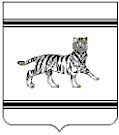 Муниципальное образование «Полевское сельское поселение»Октябрьского муниципального районаЕврейской автономной областиСОБРАНИЕ ДЕПУТАТОВРЕШЕНИЕ00.00.2021                                                                                            №с. ПолевоеО внесении изменений в Устав муниципального образования 
«Полевское сельское поселение» Октябрьского муниципального района Еврейской автономной областиВ соответствии с Федеральными законами от 06.10.2003 № 131-ФЗ 
«Об общих принципах организации местного самоуправления 
в Российской Федерации»,  Федеральным законом от  01.07.2021 № 255-ФЗ «О внесении изменений в Федеральный закон «Об общих принципах организации и деятельности контрольно-счетных органов субъектов Российской Федерации и муниципальных образований» и отдельные законодательные акты Российской Федерации», и на основании Устава муниципального образования «Полевское сельское поселение» Октябрьского муниципального района Еврейской автономной области Собрание депутатовРЕШИЛО:1. Внести в Устав муниципального образования «Полевское сельское поселение» Октябрьского муниципального района Еврейской автономной области, принятый решением Собрания депутатов Полевского сельского поселения от 11.08.2005 № 16 (с изменениями и дополнениями в редакции решений Собрания депутатов Полевского сельского поселения 
от 27.04.2006 № 10, от 25.10.2007 № 60, от 14.02.2008 № 97, 
от 29.05.2008 № 111, от 20.11.2008 № 8, от 30.04.2009 № 64, 
от 06.08.2009 № 83, от 09.12.2009 № 111, от 19.03.2010 № 141, 
от 29.06.2010 № 148, от 07.12.2010 № 177, от 24.03.2011 № 206, 
от 05.07.2011 № 215, от 27.10.2011 № 230, от 01.03.2012 № 259, 
от 23.03.2012 № 260, от 29.06.2012 № 272, от 07.09.2012 № 278, 
от 29.11.2012 № 290, от 13.06.2013 № 332, от 15.05.2014 № 47, 
от 10.09.2014 № 61, от16.02.2015 № 88, от 06.08.2015 № 106, 
от 29.12.2015 № 132, от 28.04.2016 № 145, от 25.05.2017 № 193, 
от 27.10.2017 № 202, от 27.02.2018 № 230, от 10.08.2018 № 246, 
от 23.04.2019 № 35, от 19.11.2019 № 53, от 03.06.2020 № 90, 
от 17.12.2020 № 106, от 20.04.2021 № 137, от 25.10.2021 № 152) следующие изменения: 1.1. Подпункт 14 пункта 2 статьи 27 после слов «на территории сельского поселения» дополнить словами «в соответствии с Федеральным законом от 31.07.2020 № 248-ФЗ «О государственном контроле (надзоре) 
и муниципальном контроле в Российской Федерации».1.2. Пункты 1,2 статьи 30.2  изложить в следующей редакции:«1. Контрольно-ревизионная комиссия  осуществляет следующие основные полномочия:1) организация и осуществление контроля за законностью и эффективностью использования средств местного бюджета, а также иных средств в случаях, предусмотренных законодательством Российской Федерации;2) экспертиза проектов местного бюджета, проверка и анализ обоснованности его показателей;3) внешняя проверка годового отчета об исполнении местного бюджета;4) проведение аудита в сфере закупок товаров, работ и услуг в соответствии с Федеральным законом от 5 апреля 2013 года № 44-ФЗ «О контрактной системе в сфере закупок товаров, работ, услуг для обеспечения государственных и муниципальных нужд»;5) оценка эффективности формирования муниципальной собственности, управления и распоряжения такой собственностью и контроль за соблюдением установленного порядка формирования такой собственности, управления и распоряжения такой собственностью (включая исключительные права на результаты интеллектуальной деятельности);6) оценка эффективности предоставления налоговых и иных льгот и преимуществ, бюджетных кредитов за счет средств местного бюджета, а также оценка законности предоставления муниципальных гарантий и поручительств или обеспечения исполнения обязательств другими способами по сделкам, совершаемым юридическими лицами и индивидуальными предпринимателями за счет средств местного бюджета и имущества, находящегося в муниципальной собственности;7) экспертиза проектов муниципальных правовых актов в части, касающейся расходных обязательств сельского поселения, экспертиза проектов муниципальных правовых актов, приводящих к изменению доходов местного бюджета, а также муниципальных программ (проектов муниципальных программ);8) анализ и мониторинг бюджетного процесса в сельском поселении, в том числе подготовка предложений по устранению выявленных отклонений в бюджетном процессе и совершенствованию бюджетного законодательства Российской Федерации;9) проведение оперативного анализа исполнения и контроля за организацией исполнения местного бюджета в текущем финансовом году, ежеквартальное представление информации о ходе исполнения местного бюджета, о результатах проведенных контрольных и экспертно-аналитических мероприятий в Собрании  депутатов сельского поселения и главе сельского поселения;10) осуществление контроля за состоянием муниципального внутреннего и внешнего долга;11) оценка реализуемости, рисков и результатов достижения целей социально-экономического развития сельского поселения, предусмотренных документами стратегического планирования муниципального образования, в пределах компетенции контрольно-ревизионной комиссии;12) участие в пределах полномочий в мероприятиях, направленных на противодействие коррупции;13) иные полномочия в сфере внешнего муниципального финансового контроля, установленные федеральными законами, законами Еврейской автономной области, уставом и нормативными правовыми актами  Собрания депутатов сельского поселения.2. Внешний муниципальный финансовый контроль осуществляется контрольно-ревизионной комиссией:1) в отношении органов местного самоуправления и муниципальных органов, муниципальных учреждений и унитарных предприятий сельского поселения, а также иных организаций, если они используют имущество, находящееся в муниципальной собственности сельского поселения;2) в отношении иных лиц в случаях, предусмотренных Бюджетным кодексом Российской Федерации и другими федеральными законами.»;1.3. В пунктах 2, 3 статьи 30.3 слова «и запросов» исключить.».2. Направить настоящее решение о внесении изменений в Устав муниципального образования «Полевское сельское поселение» Октябрьского муниципального района Еврейской автономной области для государственной регистрации в территориальный орган Министерства юстиции Российской Федерации.3. Опубликовать зарегистрированное решение о внесении изменений в Устав муниципального образования «Полевское сельское поселение» Октябрьского муниципального района Еврейской автономной области 
в «Полевском вестнике» Полевского сельского поселения и на портале Министерства юстиции Российской Федерации «Нормативные правовые акты в Российской Федерации».4. Настоящее решение вступает в силу после дня его официального опубликования.Глава сельского поселения - председатель Собрания депутатов                                                А.П. ПерминМуниципальное образование «Полевское сельское поселение»Октябрьского муниципального районаЕврейской автономной областиСОБРАНИЕ ДЕПУТАТОВРЕШЕНИЕ23.11.2021					          		         				    №159Об утверждении Порядка расчета и возврата сумм инициативных платежей, подлежащих возврату лицам (в том числе организациям), осуществившим их перечисление в бюджет муниципального образования «Полевское сельское поселение»В соответствии с частью 3 статьи 56 Федерального закона от 6 октября 2003 года № 131-ФЗ «Об общих принципах организации местного самоуправления в Российской Федерации» РЕШИЛ:1.Утвердить прилагаемый Порядок расчета и возврата сумм инициативных платежей, подлежащих возврату лицам (в том числе организациям), осуществившим их перечисление в бюджет муниципального образования «Полевское сельское поселение».2. Контроль за исполнением настоящего решения возложить   на постоянную комиссию Собрания депутатов по бюджету, налогам и сборам (Ступина А.В.).3.Опубликовать настоящее решение в «Полевском вестнике»Полевского сельского поселения».4. Настоящее решение вступает в силу со дня его официального опубликования. Председатель Собрания депутатов                                                       А.П. Пермин                        УТВЕРЖДЕН                         решением Собрания                         депутатов                        от 23.11.2021 № 159Порядок расчета и возврата сумм инициативных платежей, подлежащих возврату лицам (в том числе организациям), осуществившим их перечисление в бюджет муниципального образования «Полевское сельское поселение»1. Настоящий Порядок определяет процедуру расчета и возврата сумм инициативных платежей, подлежащих возврату лицам (в том числе организациям), осуществившим их перечисление в бюджет муниципального образования «Полевское сельское поселение» в целях реализации конкретных инициативных проектов (далее – плательщик).2. Инициативные платежи подлежат возврату в следующих случаях:1) инициативный проект не был реализован;2) по итогам реализации инициативного проекта образовался остаток инициативных платежей, не использованных в целях реализации инициативного проекта.3. В случае если инициативный проект не был реализован, размер инициативного платежа, подлежащего возврату, равен сумме внесенного плательщиком инициативного платежа.4. В случае если по итогам реализации инициативного проекта образовался остаток инициативных платежей, размер инициативного платежа, подлежащего возврату, рассчитывается по следующей формуле:, где:Ивозвр i – размер инициативного платежа, подлежащего возврату плательщику;Ипост i – размер инициативного платежа, поступившего в местный бюджет от i-го плательщика;Ифакт – размер инициативных платежей, использованных в целях реализации инициативного проекта.       5. В течение пяти рабочих дней со дня окончания срока реализации инициативного проекта, муниципальное образования «Полевское сельское поселение» производит расчет размера инициативного платежа, подлежащего возврату, и направляет плательщику уведомление, содержащее указание на право плательщика подать заявление о возврате инициативного платежа и на размер инициативного платежа, подлежащего возврату.6. Для осуществления возврата инициативных платежей плательщик представляет в муниципальное образования «Полевское сельское поселение»следующие документы:1) заявление о возврате инициативного платежа с указанием реквизитов счета в кредитной организации для возврата инициативного платежа;2) копия документа, удостоверяющего личность;3) копия платежного документа, подтверждающего перечисление инициативного платежа в местный бюджет;4) документ, подтверждающий полномочия представителя, – в случае обращения с заявлением представителя плательщика;5) документы, подтверждающие принятие обязательств плательщика в соответствии с законодательством Российской Федерации, – в случае подачи заявления правопреемником (наследником) плательщика.8.Возврат денежных средств осуществляется в течение десяти рабочих дней со дня поступления в  муниципального образования «Полевское сельское поселение» заявления о возврате денежных средств. Муниципальное образование «Полевское сельское поселение»Октябрьского муниципального районаЕврейской автономной областиАДМИНИСТРАЦИЯ СЕЛЬСКОГО ПОСЕЛЕНИЯПОСТАНОВЛЕНИЕ22.11.2021					       			                                     №  57  с. ПолевоеОб утверждении перечня главных администраторов доходов и перечня главных администраторов источников финансирования дефицита бюджета муниципального образования «Полевское сельское поселение» Октябрьского муниципального района Еврейской автономной областиВ соответствии со статьями 160.1 и 160.2 Бюджетного кодекса Российской Федерации, общими требованиями к закреплению за органами государственной власти (государственными органами) субъекта Российской Федерации, органами управления территориальными фондами обязательного медицинского страхования, органами местного самоуправления, органами местной администрации полномочий главного администратора доходов бюджета и к утверждению перечня главных администраторов доходов бюджета субъекта Российской Федерации, бюджета территориального фонда обязательного медицинского страхования, местного бюджета утвержденными постановлением Правительства Российской Федерации  от 16.09.2021 № 1569, общими требованиями к закреплению за органами государственной власти (государственными органами) субъекта Российской Федерации, органами управления территориальными фондами обязательного медицинского страхования, органами местного самоуправления, органами местной администрации полномочий главного администратора источников финансирования дефицита бюджета и к утверждению перечня главных   администраторов источников финансирования дефицита бюджета субъекта Российской Федерации, бюджета территориального фонда обязательного медицинского страхования, местного бюджета, утвержденными постановлением Правительства Российской Федерации  от 16.09.2021 № 1568администрация сельского поселения:ПОСТАНОВЛЯЕТ:1. Утвердить перечень главных администраторов доходов бюджета муниципального образования «Полевское сельское поселение» Октябрьского муниципального образования Еврейской автономной области (приложение № 1).2. Утвердить перечень главных администраторов источников финансирования дефицита бюджета муниципального образования «Полевское сельское поселение» Октябрьского муниципального образования Еврейской автономной области (приложение № 2).3. Признать утратившими силу постановления главы администрации Полевского сельского поселения от 14.01.2016  №  13                                                            «Об утверждении перечня администраторов доходов и наделении бюджетными полномочиями администратора доходов бюджета муниципального образования «Полевское сельское поселение» Октябрьского муниципального района Еврейской автономной области»,  от 23.12.2016 №  112 «О внесении изменений в постановление администрации сельского поселения  № 13 от 14.01.2016 «Об утверждении перечня администраторов доходов и наделении бюджетными полномочиями администратора доходов бюджета муниципального образования «Полевское сельское поселение» Октябрьского муниципального района Еврейской автономной области»; от 19.01.2016    №  19 «О внесении изменений в постановление администрации сельского поселения от 14.01.2016 № 13 «Об утверждении перечня администраторов доходов и наделении бюджетными полномочиями администратора доходов бюджета муниципального образования «Полевское сельское поселение» Октябрьского муниципального района Еврейской автономной области»; от 28.12.2018  №  62 «О внесении изменений в постановление администрации сельского поселения  № 13 от 14.01.2016 «Об утверждении перечня администраторов доходов и наделении бюджетными полномочиями администратора доходов бюджета муниципального образования «Полевское сельское поселение» Октябрьского муниципального района Еврейской автономной области»; от 30.12.2019  	№ 70 «О внесении изменений в постановление администрации сельского поселения  № 13 от 14.01.2016 «Об утверждении перечня администраторов доходов и наделении бюджетными полномочиями администратора доходов бюджета муниципального образования «Полевское сельское поселение» Октябрьского муниципального района Еврейской автономной области»; от 04.03.2020 № 24               «О внесении изменений в постановление администрации сельского поселения  № 13 от 14.01.2016 «Об утверждении перечня администраторов доходов и наделении бюджетными полномочиями администратора доходов бюджета муниципального образования «Полевское сельское поселение» Октябрьского муниципального района Еврейской автономной области»; от 20.08.2020 № 41 «О внесении изменений в постановление администрации сельского поселения  № 13 от 14.01.2016 «Об утверждении перечня администраторов доходов и наделении бюджетными полномочиями администратора доходов бюджета муниципального образования «Полевское сельское поселение» Октябрьского муниципального района Еврейской автономной области».	4. Контроль за исполнением настоящего постановления оставляю за собой.5. Опубликовать настоящее постановление в средствах массовой информации.6. Настоящее постановление вступает в силу после дня его опубликования и применяется к правоотношениям, возникшим при составлении и исполнении бюджета муниципального образования  «Полевское сельское поселение» Октябрьского муниципального района Еврейской автономной области, начиная с бюджета на 2022 год и на плановый период 2023-2024 годов.Глава администрации сельского поселения				                                     А. П. ПерминПриложение 1к постановлению администрациисельского поселенияот 22.11.2021  №  57   Перечень главных администраторов доходовбюджета муниципального образования «Полевское сельское поселение» Октябрьского муниципального района Еврейской автономной области<*> Администрирование поступлений по группе доходов «2 00 00000 00 0000 000 - Безвозмездные поступления», осуществляется органами местного самоуправления ЕАО, являющимися получателями указанных средств.Приложение 2к постановлению администрациисельского поселенияот 22.11.2021  № 57  Перечень главных администраторов источников финансирования дефицита бюджета  муниципального образованияПолевское сельское поселение» Октябрьского муниципального района Еврейской автономной областиМуниципальное образование «Полевское сельское поселение»Октябрьского муниципального районаЕврейской автономной областиАДМИНИСТРАЦИЯ СЕЛЬСКОГО ПОСЕЛЕНИЯПОСТАНОВЛЕНИЕ24.11.2021				                                                                                     № 58	с. Полевое Об основных направлениях бюджетной и налоговой политики муниципального образования «Полевское сельское поселение» Октябрьского муниципального района Еврейской автономной области на 2022 год и на плановый период 2023-2024 годовВ целях разработки проекта бюджета муниципального образования «Полевское сельское поселение» на 2022 год и на плановый период 2023-2024 годов,в соответствии с требованиями ст. 172, 184.2 Бюджетного кодекса Российской Федерации, ст.14 Федерального Закона от 06.10.2003 № 131-ФЗ "Об общих принципах организации местного самоуправления в Российской Федерации" администрация сельского поселения ПОСТАНОВЛЯЕТ:1.Утвердить Основные направления бюджетной и налоговой политики Полевского сельского поселения на 2022 год и на плановый период 2023-2024 годов.2.Администрации Полевского сельского поселения при разработке проекта местного бюджета на 2022 год и на плановый период 2023-2024 годов обеспечить соблюдение Основных направлений бюджетной и налоговой политики Полевского сельского поселения на 2022год и на плановый период 2023-2024 годов.3. Признать утратившими силу постановление главы администрации Полевского сельского поселения от 16.12.2020  №  56                                                          «Об основных направлениях бюджетной и налоговой политики муниципального образования «Полевское сельское поселение» Октябрьского муниципального района Еврейской автономной области на 2022 год и на плановый период 2023-2024 годов».	4. Контроль за выполнение настоящего постановления оставляю за собой.5. Опубликовать настоящее постановление средствах массовой информации.6. Настоящее постановление вступает в силу после дня его официального опубликованияГлава администрации сельского поселения 						 	     А. П. ПерминУТВЕРЖДЕНЫпостановлением  администрации сельского поселения от 24.11.2021 № 58Основные направления бюджетной и налоговой политики муниципального образования «Полевского сельское поселение» Октябрьского муниципального района Еврейской автономной области на 2022 год и на плановый период 2023-2024 годовОсновные направления бюджетной и налоговой политики муниципального образования «Полевскоесельское поселение» Октябрьского муниципального района Еврейской автономной области  (далее - Полевское сельское поселение) на 2022 год и на плановый период 2023-2024 годов разработаны в соответствии с требованиями ст. 172, 184.2 Бюджетного кодекса Российской Федерации (деле – Бюджетный кодекс), требований Федерального Закона от 06.10.2003 № 131-ФЗ "Об общих принципах организации местного самоуправления в Российской Федерации", решением Собрания депутатов Полевского сельского поселения Октябрьского муниципального района Еврейской автономной областиот 20.11.2008 г. № 12 «Об утверждении Положения «О бюджетном процессе в муниципальном образовании «Полевское сельское поселение» (с изменениями от 30.04.2009 г. № 69; от 30.11.2011 г. № 233).Основные направления бюджетной и налоговой политики Полевского сельского поселения являются основой для формирования бюджета на 2022 год и на плановый период 2023-2024 годов, повышения качества бюджетного процесса, обеспечение рационального и эффективного использования бюджетных средств, дальнейшего совершенствования межбюджетных отношений.Основные направления бюджетной и налоговой политики Полевского сельского поселения на 2022 год и на плановый период 2023-2024 годов определяют стратегию действий органов местного самоуправления поселения в части доходов, расходов бюджета и межбюджетных отношений. Основная цель – решать большее количество текущих задач и задач развития поселения в условиях ограниченности бюджетных ресурсов.Основными целями бюджетной и налоговой политики Полевского сельского поселения на 2022 год и на плановый период 2023-2024 годов, как и прежде, являются:- содействие устойчивому социально-экономическому развитию сельского поселения;- обеспечение долгосрочной стабильности и сбалансированности бюджета сельского поселения;- улучшение условий жизни жителей муниципального образования, адресное решение социальных проблем; - содействие повышению качества муниципальных услуг;- обеспечение открытости и прозрачности бюджета и бюджетного процесса.Большинство задач, предусмотренных Основными направлениями бюджетной и налоговой политики Полевского сельского поселения в предыдущий период, сохраняют свою актуальность на 2022-2024 годы и будут направлены на:- обеспечение сбалансированности и устойчивости бюджетной системы сельского поселения;- оптимизацию бюджетного процесса через минимизацию внесения изменений в утвержденный бюджет поселения;- обеспечение сбалансированности расходных обязательств, установление ответственности за эффективным и экономным расходованием бюджетных средств;- развитие программно-целевых методов управления бюджетными средствами;- создание условий для улучшения качества предоставления муниципальных услуг;- обеспечение финансирования действующих расходных обязательств;- повышение эффективности размещения заказов на поставки товаров, выполнение работ и оказание услуг для нужд муниципального образования;- совершенствование механизмов муниципального финансового контроля;- финансово-экономическое обоснование решений, приводящих к новым расходным обязательствам с оценкой долгосрочных последствий для социально-экономического развития поселения;- обеспечение роста налоговой базы в целях стабильного наращивания доходной части бюджета;- формирование благоприятной среды для предпринимательской деятельности, которые объективно являются необходимой основой для увеличения доходов бюджета; - создание условий для наиболее комфортного и благоприятного проживания населения на территории Полевского сельского поселения.Направления политики Полевского сельского поселения в части формирования доходов бюджета на 2022 год и на плановый период 2023-2024 годов         Формирование доходной части бюджетаПолевского сельского поселения на 2022 год и на плановый период 2023-2024 годов производится согласно Бюджетному кодексу РФ, а также учитывается налоговая политика, проводимая на федеральном и региональном уровне.Бюджетная и налоговая политика Полевского сельского поселения выстраивается с учетом изменений федерального законодательства и направлены на использование имеющейся финансово-экономической базы поселения и создание условий для дальнейшего её развития.Главными приоритетами налоговой политики является сохранение доходной части бюджета на уровне не ниже предыдущего отчетного периода, сохранение положительной динамики исполнения доходной части бюджета.Основными целями налоговой политики на 2022 год и на плановый период 2023 и 2024 годов остается обеспечение сбалансированности и устойчивости бюджета сельского поселения, обеспечение стабильности поступления доходов в бюджет поселения, совершенствование налогового администрирования с учетом текущей экономической ситуации.Основными направлениями повышения эффективности в области формирования доходов бюджета сельского поселения являются:- взаимодействие с налоговыми органами и иными территориальными органами государственной власти, осуществляющими администрирование доходов, подлежащих зачислению в бюджет сельского поселения, в целях их точного прогнозирования, исчисления и наиболее полного поступления;- повышение эффективности администрирования доходов, отнесенных к ведению органов местного самоуправления сельского поселения;- совершенствование нормативных правовых актов муниципального образования о системе налогообложения в виде налога на имущество физических лиц, земельного налога;- введение и реализация новых принципов налогообложения по налогу на имущество физических лиц в зависимости от кадастровой стоимости объекта налогообложения;- проведение работы по выявлению и уточнению налоговой базы по земельному налогу, налогу на имущество физических лиц (проведение работы с населением по оформлению и государственной регистрации земельных участков и объектов недвижимости, находящихся в собственности у граждан);- усиление претензионно-исковой работы по взысканию задолженности по неналоговым доходам;-эффективное использование имущества, находящегося в муниципальной собственности, усиление контроля за своевременностью и полнотой поступления доходов от сдачи имущества в аренду.Реализация вышеперечисленных мероприятий способствует увеличению налогового потенциала муниципального образования Полевского сельского поселения.Направления политики Полевского сельского поселения в части формирования расходов бюджета на 2022 год и на плановый период 2023-2024 годовОсновная цель бюджетной политики – эффективное решение текущих задач и задач развития в соответствии с приоритетами социально-экономического развития сельского поселения в условиях ограниченности бюджетных ресурсов.Основные задачи в сфере бюджетной политики скорректированы исходя из сложившейся экономической ситуации. В части расходов бюджетная политика, как и прежде, будет направлена на оптимизацию и повышение эффективности бюджетных расходов. Для оптимизации и повышения эффективности бюджетных расходов необходимо решить следующие задачи:-обеспечить сбалансированность местного бюджета;- обеспечить концентрацию бюджетных расходов на решении ключевых проблем и достижении конечных результатов;- определение наиболее приоритетных направлений расходования бюджетных средств;- обеспечить соблюдение нормативов расходов на оплату труда выборных должностных лиц местного самоуправления, осуществляющих свою деятельность на постоянной основе, муниципальных служащих сельского поселения, установленных Правительством Еврейской автономной области;- добиваться повышения качества планирования главными распорядителями бюджетных средств своих расходов и их эффективности;- взвешенный подход к увеличению и принятию новых расходных обязательств, принятие решений по увеличению действующих и (или) установлению новых расходных обязательств должно производиться только в пределах имеющихся для их реализации финансовых ресурсов;- недопущение образования необоснованной кредиторской задолженности;- расширение самостоятельности и усиление ответственности подведомственных учреждений по расходованию средств бюджета Полевского сельского поселения.Долгосрочным ориентиром в бюджетной политике должен выступать уровень бюджетных расходов, соответствующий реальным доходам бюджета сельского поселения.В целях исполнения, поставленных задач в 2022 году и на плановом периоде 2023 и 2024 годов в приоритетном порядке необходимо обеспечить:- достижение целевых показателей указов Президента Российской Федерации, в том числе Указа Президента Российской Федерации 
от 7 мая 2018 года № 204 «О национальных целях и стратегических задачах развития Российской Федерации до 2024 года;- достижения уровня оплаты труда с учетом положений Федерального закона от 19 июня 2000 года № 82-ФЗ «О минимальном размере оплаты труда» (в редакции Федерального закона от 27декабря 2019 года № 463-ФЗ 
«О внесении изменений в статью 1 Федерального закона «О минимальном размере оплаты труда»);- исполнение публичных нормативных обязательств;- достижение результативности деятельности бюджетных учреждений учредителями которых является Полевское сельское поселение.В соответствии с основной целью бюджетной политики на 2022 год и на плановый период 2023-2024 годов приоритетами направлениями бюджетных расходов станут:- выплата заработной платы с начислениями;- исполнение обязательств в социальной сфере;- оплата жилищно-коммунальных услуг;- взвешенный подход к увеличению и принятию новых расходных обязательств.В сфере межбюджетных отношений предусматривается реализация комплекса мер, направленных на повышение эффективности межбюджетных трансфертов.На 2022 год и на плановый период 2023-2024 годов в соответствии с заключенными соглашениями будет производиться передача исполнения ряда вопросов местного значения Полевского сельского поселения в муниципальный район за счет средств межбюджетных трансфертов.Учредитель – Собрание депутатов Полевского сельского поселения 		   Октябрьского муниципального района Еврейской                         автономной области;Главный редактор – Тетюкова С.В.;Первый экземпляр подписан в печать _25.11.2021 в _11_ часов  00   минут;Дата выхода в свет - _25.11.2021Тираж 10 экземпляров;«Полевской вестник» распространяется бесплатно;Адрес издания: ул.Советская, 10, с.Полевое, Октябрьского района. ЕАО                                                       1. Решения Собрания депутатов сельского поселения от 25.10.2021 № 152 «О внесении изменений в Устав муниципального образования «Полевское сельское поселение»           2. Решения Собрания депутатов сельского поселения от 23.11.2021 № 156 «О внесении изменений в решение Собрания депутатов Полевского сельского поселения от 29.12.2020 № 108 «О бюджете муниципального образования «Полевское сельское поселение» Октябрьского муниципального района Еврейской автономной области на 2021 год и плановый период 2022 и 2023 годов» (с изменениями  от  11.03.2021 № 128, от 16.06.2021 №142, от 09.08.2021 № 144)           3. Решения Собрания депутатов сельского поселения от 23.11.2021 № 157 «Об утверждении Положения о муниципальном контроле в сфере благоустройства на территории Полевского сельского поселения »            4. .Решения Собрания депутатов сельского поселения от 23.11.2021 № 158 «О  проведении  публичных  слушаний  по  проекту  решения  «О  внесении изменений   в  Устав  муниципального  образования  «Полевское  сельское  поселение» Октябрьского муниципального района Еврейской автономной области»            5. Решения Собрания депутатов сельского поселения от 23.11.2021 № 159 «Об утверждении Порядка расчета и возврата сумм инициативных платежей, подлежащих возврату лицам (в том числе организациям), осуществившим их перечисление в бюджет муниципального образования «Полевское сельское поселение»         6. Постановление администрации сельского поселения от 22.11.2021 № 57 «Об утверждении перечня главных администраторов доходов и перечня главных администраторов источников финансирования дефицита бюджета муниципального образования «Полевское сельское поселение» Октябрьского муниципального района Еврейской автономной области            7. Постановление администрации сельского поселения от 24.11.2021 № 58   «Об основных направлениях бюджетной и налоговой политики муниципального образования «Полевское сельское поселение» Октябрьского муниципального района Еврейской автономной области на 2022 год и на плановый период 2023-2024 годовКод источников финансирования дефицита бюджетаКод источников финансирования дефицита бюджетаНаименование кода группы, подгруппы, статьи, вида источника финансирования дефицита бюджетаСумма, рублейкод главного администратора источников финансирования дефицита бюджетаКод группы, подгруппы, статьи и вида источника финансирования дефицита бюджетаНаименование кода группы, подгруппы, статьи, вида источника финансирования дефицита бюджетаСумма, рублей123450101 00 00 00 00 0000 000Источники внутреннего финансирования дефицитов бюджетов275 564,9050101 05 00 00 00 0000 000Изменение остатков средств на счетах по учету средств бюджета275 564,9050101 05 00 00 00 0000 500Увеличение остатков средств  бюджетов-16 713 727,4850101 05 02 00 00 0000 500Увеличение прочих остатков средств бюджетов-16 713 727,4850101 05 02 01 00 0000 510Увеличение прочих остатков денежных средств бюджетов-16 713 727,4850101 05 02 01 10 0000 510Увеличение прочих остатков денежных средств бюджета поселения-16 713 727,4850101 05 00 00 00 0000 600Уменьшение остатков средств бюджетов16 989 292,3850101 05 02 00 00 0000 600 Уменьшение прочих остатков средств  бюджетов16 989 292,3850101 05 02 01 00 0000 610Уменьшение прочих остатков денежных средств бюджетов16 989 292,3850101 05 02 01 10 0000 610Уменьшение прочих остатков денежных средств  бюджета поселения 16 989 292,38Код бюджетной классификации РФ Код бюджетной классификации РФ Код бюджетной классификации РФ Источник доходовИсточник доходовИсточник доходовИсточник доходовСумма (руб.)Сумма (руб.)Сумма (руб.)Главного администратора поступленийГлавного администратора поступленийДоходов местного бюджетаИсточник доходовИсточник доходовИсточник доходовИсточник доходовСумма (руб.)Сумма (руб.)Сумма (руб.)11233334440000001 00 00000 00 0000 000Налоговые и неналоговые доходыНалоговые и неналоговые доходыНалоговые и неналоговые доходыНалоговые и неналоговые доходы1 400 5001 400 5001 400 5000000001 01 00000 00 0000 000Налоги на прибыль, доходы.Налоги на прибыль, доходы.Налоги на прибыль, доходы.Налоги на прибыль, доходы.539 000539 000539 0000000001 01 02000 01 0000 110Налог на доходы физических лицНалог на доходы физических лицНалог на доходы физических лицНалог на доходы физических лиц539 000539 000539 0001821821 01 02010 01 0000 110Налог на доходы физических лиц с доходов, источником которых является налоговый агент, за исключением доходов, в отношении которых исчисление и уплата налога осуществляются в соответствии со ст. 227, 227.1 и 228 Налогового кодекса Российской ФедерацииНалог на доходы физических лиц с доходов, источником которых является налоговый агент, за исключением доходов, в отношении которых исчисление и уплата налога осуществляются в соответствии со ст. 227, 227.1 и 228 Налогового кодекса Российской ФедерацииНалог на доходы физических лиц с доходов, источником которых является налоговый агент, за исключением доходов, в отношении которых исчисление и уплата налога осуществляются в соответствии со ст. 227, 227.1 и 228 Налогового кодекса Российской ФедерацииНалог на доходы физических лиц с доходов, источником которых является налоговый агент, за исключением доходов, в отношении которых исчисление и уплата налога осуществляются в соответствии со ст. 227, 227.1 и 228 Налогового кодекса Российской Федерации538 000538 000538 0001821821 01 02030 01 0000 110Налог на доходы физических лиц с доходов, полученных физическими лицами в соответствии со статьей 228 Налогового Кодекса Российской ФедерацииНалог на доходы физических лиц с доходов, полученных физическими лицами в соответствии со статьей 228 Налогового Кодекса Российской ФедерацииНалог на доходы физических лиц с доходов, полученных физическими лицами в соответствии со статьей 228 Налогового Кодекса Российской ФедерацииНалог на доходы физических лиц с доходов, полученных физическими лицами в соответствии со статьей 228 Налогового Кодекса Российской Федерации1 0001 0001 0000000001 05 00000 00 0000 000Налоги на совокупный доходНалоги на совокупный доходНалоги на совокупный доходНалоги на совокупный доход344 000344 000344 00000000010503000010000110Единый сельскохозяйственный налогЕдиный сельскохозяйственный налогЕдиный сельскохозяйственный налогЕдиный сельскохозяйственный налог344 000344 000344 0001821821 05 03010 01 0000 110Единый сельскохозяйственный налогЕдиный сельскохозяйственный налогЕдиный сельскохозяйственный налогЕдиный сельскохозяйственный налог344 000344 000344 0000000001 06 00000 00 0000 000Налоги на имуществоНалоги на имуществоНалоги на имуществоНалоги на имущество467 000467 000467 0000000001 06 01000 00 0000 110Налог на имущество физических лицНалог на имущество физических лицНалог на имущество физических лицНалог на имущество физических лиц68 00068 00068 0001821821 06 01030 10 0000 110Налог на имущество физических лиц, взимаемый по ставкам, применяемым к объектам налогообложения, расположенным в границах сельских поселенийНалог на имущество физических лиц, взимаемый по ставкам, применяемым к объектам налогообложения, расположенным в границах сельских поселенийНалог на имущество физических лиц, взимаемый по ставкам, применяемым к объектам налогообложения, расположенным в границах сельских поселенийНалог на имущество физических лиц, взимаемый по ставкам, применяемым к объектам налогообложения, расположенным в границах сельских поселений68 00068 00068 0000000001 06 06000 00 0000 110Земельный налогЗемельный налогЗемельный налогЗемельный налог399 000399 000399 0000000001 06 06030 00 0000 110Земельный налог с организацийЗемельный налог с организацийЗемельный налог с организацийЗемельный налог с организаций13 00013 00013 0001821821 06 06033 10 0000 110Земельный налог с организаций, обладающих земельным участком, расположенным в границах сельских поселенийЗемельный налог с организаций, обладающих земельным участком, расположенным в границах сельских поселенийЗемельный налог с организаций, обладающих земельным участком, расположенным в границах сельских поселенийЗемельный налог с организаций, обладающих земельным участком, расположенным в границах сельских поселений13 00013 00013 0000000001 06 06040 00 0000 110Земельный налог с физических лицЗемельный налог с физических лицЗемельный налог с физических лицЗемельный налог с физических лиц386 000386 000386 0001821821 06 06043 10 0000 110Земельный налог с физических лиц, обладающих земельным участком, расположенным в границах сельских поселенийЗемельный налог с физических лиц, обладающих земельным участком, расположенным в границах сельских поселенийЗемельный налог с физических лиц, обладающих земельным участком, расположенным в границах сельских поселенийЗемельный налог с физических лиц, обладающих земельным участком, расположенным в границах сельских поселений386 000386 000386 0000000001 11 00000 00 0000 000Доходы от использования имущества, находящегося в государственной и муниципальной собственностиДоходы от использования имущества, находящегося в государственной и муниципальной собственностиДоходы от использования имущества, находящегося в государственной и муниципальной собственностиДоходы от использования имущества, находящегося в государственной и муниципальной собственности5005005000000001 11 05000 00 0000 120Доходы, получаемые в виде арендной либо иной платы за передачу в возмездное пользование государственного и муниципального имущества (за исключением имущества бюджетных и автономных учреждений, а также имущества государственных и муниципальных унитарных предприятий, в том числе казенных)Доходы, получаемые в виде арендной либо иной платы за передачу в возмездное пользование государственного и муниципального имущества (за исключением имущества бюджетных и автономных учреждений, а также имущества государственных и муниципальных унитарных предприятий, в том числе казенных)Доходы, получаемые в виде арендной либо иной платы за передачу в возмездное пользование государственного и муниципального имущества (за исключением имущества бюджетных и автономных учреждений, а также имущества государственных и муниципальных унитарных предприятий, в том числе казенных)Доходы, получаемые в виде арендной либо иной платы за передачу в возмездное пользование государственного и муниципального имущества (за исключением имущества бюджетных и автономных учреждений, а также имущества государственных и муниципальных унитарных предприятий, в том числе казенных)5005005000000001 11 05020 00 0000 120 Доходы, получаемые в виде арендной платы за земли после разграничения государственной собственности на землю, а также средства от продажи права на заключение договоров аренды указанных земельных участков (за исключением земельных участков бюджетных и автономных учреждений)Доходы, получаемые в виде арендной платы за земли после разграничения государственной собственности на землю, а также средства от продажи права на заключение договоров аренды указанных земельных участков (за исключением земельных участков бюджетных и автономных учреждений)Доходы, получаемые в виде арендной платы за земли после разграничения государственной собственности на землю, а также средства от продажи права на заключение договоров аренды указанных земельных участков (за исключением земельных участков бюджетных и автономных учреждений)Доходы, получаемые в виде арендной платы за земли после разграничения государственной собственности на землю, а также средства от продажи права на заключение договоров аренды указанных земельных участков (за исключением земельных участков бюджетных и автономных учреждений)5005005005315311 11 05025 10 0000 120Доходы, получаемые в виде арендной платы, а также средства от продажи права на заключение договоров аренды за земли, находящиеся в собственности сельских поселений (за исключением земельных участков муниципальных бюджетных и автономных учреждений)Доходы, получаемые в виде арендной платы, а также средства от продажи права на заключение договоров аренды за земли, находящиеся в собственности сельских поселений (за исключением земельных участков муниципальных бюджетных и автономных учреждений)Доходы, получаемые в виде арендной платы, а также средства от продажи права на заключение договоров аренды за земли, находящиеся в собственности сельских поселений (за исключением земельных участков муниципальных бюджетных и автономных учреждений)Доходы, получаемые в виде арендной платы, а также средства от продажи права на заключение договоров аренды за земли, находящиеся в собственности сельских поселений (за исключением земельных участков муниципальных бюджетных и автономных учреждений)5005005000000001 13 00000 00 0000 000Доходы от оказания платных услуг (работ) и компенсации затрат государстваДоходы от оказания платных услуг (работ) и компенсации затрат государстваДоходы от оказания платных услуг (работ) и компенсации затрат государстваДоходы от оказания платных услуг (работ) и компенсации затрат государства50 00050 00050 0000000001 13 01000 00 0000 130 Прочие доходы от оказания платных услуг (работ)Прочие доходы от оказания платных услуг (работ)Прочие доходы от оказания платных услуг (работ)Прочие доходы от оказания платных услуг (работ)50 00050 00050 0000000001 13 01990 00 0000 130Прочие доходы от оказания платных услуг (работ)Прочие доходы от оказания платных услуг (работ)Прочие доходы от оказания платных услуг (работ)Прочие доходы от оказания платных услуг (работ)50 00050 00050 0005315311 13 01995 10 0000 130Прочие доходы от оказания платных услуг (работ) получателями средств бюджетов сельских поселенийПрочие доходы от оказания платных услуг (работ) получателями средств бюджетов сельских поселенийПрочие доходы от оказания платных услуг (работ) получателями средств бюджетов сельских поселенийПрочие доходы от оказания платных услуг (работ) получателями средств бюджетов сельских поселений50 00050 00050 0000000002 00 00000 00 0000 000Безвозмездные поступленияБезвозмездные поступленияБезвозмездные поступленияБезвозмездные поступления15 313 227,4815 313 227,4815 313 227,480000002 02 00000 00 0000 000Безвозмездные поступления от других бюджетов бюджетной системы Российской ФедерацииБезвозмездные поступления от других бюджетов бюджетной системы Российской ФедерацииБезвозмездные поступления от других бюджетов бюджетной системы Российской ФедерацииБезвозмездные поступления от других бюджетов бюджетной системы Российской Федерации15 313 227,4815 313 227,4815 313 227,480000002 02 10000 00 0000 150  Дотации   бюджетам бюджетной системы Российской Федерации  Дотации   бюджетам бюджетной системы Российской Федерации  Дотации   бюджетам бюджетной системы Российской Федерации  Дотации   бюджетам бюджетной системы Российской Федерации  13 980 78013 980 78013 980 7800000002 02 15001 00 0000 150Дотации на выравнивание бюджетной обеспеченностиДотации на выравнивание бюджетной обеспеченностиДотации на выравнивание бюджетной обеспеченностиДотации на выравнивание бюджетной обеспеченности12 536 00012 536 00012 536 0005015012 02 15001 10 0000 150Дотации бюджетам сельских поселений на выравнивание бюджетной обеспеченности из бюджета субъекта Российской ФедерацииДотации бюджетам сельских поселений на выравнивание бюджетной обеспеченности из бюджета субъекта Российской ФедерацииДотации бюджетам сельских поселений на выравнивание бюджетной обеспеченности из бюджета субъекта Российской ФедерацииДотации бюджетам сельских поселений на выравнивание бюджетной обеспеченности из бюджета субъекта Российской Федерации12 536 00012 536 00012 536 0000000002 02 15002 00 0000 150Дотация на поддержку мер по обеспечению сбалансированности бюджетовДотация на поддержку мер по обеспечению сбалансированности бюджетовДотация на поддержку мер по обеспечению сбалансированности бюджетовДотация на поддержку мер по обеспечению сбалансированности бюджетов405 300405 300405 3005015012 02 15002 10 0000 150Дотации бюджетам сельских поселений на поддержку мер по обеспечению сбалансированности бюджетовДотации бюджетам сельских поселений на поддержку мер по обеспечению сбалансированности бюджетовДотации бюджетам сельских поселений на поддержку мер по обеспечению сбалансированности бюджетовДотации бюджетам сельских поселений на поддержку мер по обеспечению сбалансированности бюджетов405 300405 300405 3000000002 02 15009 00 0000 150Дотации бюджетам на частичную компенсацию дополнительных расходов на повышение оплаты труда работников бюджетной сферы и иные целиДотации бюджетам на частичную компенсацию дополнительных расходов на повышение оплаты труда работников бюджетной сферы и иные целиДотации бюджетам на частичную компенсацию дополнительных расходов на повышение оплаты труда работников бюджетной сферы и иные целиДотации бюджетам на частичную компенсацию дополнительных расходов на повышение оплаты труда работников бюджетной сферы и иные цели1 014 0001 014 0001 014 0005015012 02 15009 10 0000 150Дотации бюджетам сельских поселений на частичную компенсацию дополнительных расходов на повышение оплаты труда работников бюджетной сферы и иные целиДотации бюджетам сельских поселений на частичную компенсацию дополнительных расходов на повышение оплаты труда работников бюджетной сферы и иные целиДотации бюджетам сельских поселений на частичную компенсацию дополнительных расходов на повышение оплаты труда работников бюджетной сферы и иные целиДотации бюджетам сельских поселений на частичную компенсацию дополнительных расходов на повышение оплаты труда работников бюджетной сферы и иные цели1 014 0001 014 0001 014 0000000002 02 16001 00 0000 150Дотации на выравнивание бюджетной обеспеченности из бюджетов муниципальных районов, городских округов с внутригородским делениемДотации на выравнивание бюджетной обеспеченности из бюджетов муниципальных районов, городских округов с внутригородским делениемДотации на выравнивание бюджетной обеспеченности из бюджетов муниципальных районов, городских округов с внутригородским делениемДотации на выравнивание бюджетной обеспеченности из бюджетов муниципальных районов, городских округов с внутригородским делением25 48025 48025 4805315312 02 16001 10 0000 150Дотации бюджетам сельских поселений на выравнивание бюджетной обеспеченности из бюджетов муниципальных районовДотации бюджетам сельских поселений на выравнивание бюджетной обеспеченности из бюджетов муниципальных районовДотации бюджетам сельских поселений на выравнивание бюджетной обеспеченности из бюджетов муниципальных районовДотации бюджетам сельских поселений на выравнивание бюджетной обеспеченности из бюджетов муниципальных районов25 48025 48025 4800000002 02 20000 00 0000 150Субсидии бюджетам бюджетной системы Российской Федерации (межбюджетные субсидии)Субсидии бюджетам бюджетной системы Российской Федерации (межбюджетные субсидии)Субсидии бюджетам бюджетной системы Российской Федерации (межбюджетные субсидии)Субсидии бюджетам бюджетной системы Российской Федерации (межбюджетные субсидии)1 221 447,481 221 447,481 221 447,480000002 02 25467 00 0000 150Субсидии бюджетам на обеспечение развития и укрепления материально-технической базы домов культуры в населенных пунктах с числом жителей до 50 тысяч человекСубсидии бюджетам на обеспечение развития и укрепления материально-технической базы домов культуры в населенных пунктах с числом жителей до 50 тысяч человекСубсидии бюджетам на обеспечение развития и укрепления материально-технической базы домов культуры в населенных пунктах с числом жителей до 50 тысяч человекСубсидии бюджетам на обеспечение развития и укрепления материально-технической базы домов культуры в населенных пунктах с числом жителей до 50 тысяч человек780 333,33780 333,33780 333,335015012 02 25467 10 0000 150Субсидии бюджетам сельских поселений на обеспечение развития и укрепления материально-технической базы домов культуры в населенных пунктах с числом жителей до 50 тысяч человекСубсидии бюджетам сельских поселений на обеспечение развития и укрепления материально-технической базы домов культуры в населенных пунктах с числом жителей до 50 тысяч человекСубсидии бюджетам сельских поселений на обеспечение развития и укрепления материально-технической базы домов культуры в населенных пунктах с числом жителей до 50 тысяч человекСубсидии бюджетам сельских поселений на обеспечение развития и укрепления материально-технической базы домов культуры в населенных пунктах с числом жителей до 50 тысяч человек780 333,33780 333,33780 333,330000002 02 25555 00 0000 150Субсидии бюджетам на реализацию программ формирования современной городской средыСубсидии бюджетам на реализацию программ формирования современной городской средыСубсидии бюджетам на реализацию программ формирования современной городской средыСубсидии бюджетам на реализацию программ формирования современной городской среды441 114,15441 114,15441 114,155015012 02 25555 10 0000 150Субсидии бюджетам сельских поселений на реализацию программ формирования современной городской средыСубсидии бюджетам сельских поселений на реализацию программ формирования современной городской средыСубсидии бюджетам сельских поселений на реализацию программ формирования современной городской средыСубсидии бюджетам сельских поселений на реализацию программ формирования современной городской среды441 114,15441 114,15441 114,150000002 02 30000 00 0000 150Субвенции    бюджетам бюджетной системы Российской Федерации Субвенции    бюджетам бюджетной системы Российской Федерации Субвенции    бюджетам бюджетной системы Российской Федерации Субвенции    бюджетам бюджетной системы Российской Федерации 111 000111 000111 0000000002 02 30024 00 0000 150Субвенции местным бюджетам на выполнение передаваемых полномочий субъектов РФСубвенции местным бюджетам на выполнение передаваемых полномочий субъектов РФСубвенции местным бюджетам на выполнение передаваемых полномочий субъектов РФСубвенции местным бюджетам на выполнение передаваемых полномочий субъектов РФ9 1009 1009 1005015012 02 30024 10 0000 150Субвенции бюджетам сельских поселений на выполнение передаваемых полномочий субъектов  Российской Федерации Субвенции бюджетам сельских поселений на выполнение передаваемых полномочий субъектов  Российской Федерации Субвенции бюджетам сельских поселений на выполнение передаваемых полномочий субъектов  Российской Федерации Субвенции бюджетам сельских поселений на выполнение передаваемых полномочий субъектов  Российской Федерации 9 1009 1009 1000000002 02 35118 00 0000 150Субвенции бюджетам на осуществление первичного воинского учета на территориях, где отсутствуют военные комиссариатыСубвенции бюджетам на осуществление первичного воинского учета на территориях, где отсутствуют военные комиссариатыСубвенции бюджетам на осуществление первичного воинского учета на территориях, где отсутствуют военные комиссариатыСубвенции бюджетам на осуществление первичного воинского учета на территориях, где отсутствуют военные комиссариаты89 00089 00089 0005015012 02 35118 10 0000 150Субвенции бюджетам сельских поселений на осуществление первичного воинского учета на территориях, где отсутствуют военные комиссариатыСубвенции бюджетам сельских поселений на осуществление первичного воинского учета на территориях, где отсутствуют военные комиссариатыСубвенции бюджетам сельских поселений на осуществление первичного воинского учета на территориях, где отсутствуют военные комиссариатыСубвенции бюджетам сельских поселений на осуществление первичного воинского учета на территориях, где отсутствуют военные комиссариаты89 00089 00089 0000000002 02 35930 00 0000 150Субвенции бюджетам на государственную регистрацию актов гражданского состоянияСубвенции бюджетам на государственную регистрацию актов гражданского состоянияСубвенции бюджетам на государственную регистрацию актов гражданского состоянияСубвенции бюджетам на государственную регистрацию актов гражданского состояния12 90012 90012 9005015012 02 35930 10 0000 150Субвенции бюджетам сельских поселений на государственную регистрацию актов гражданского состоянияСубвенции бюджетам сельских поселений на государственную регистрацию актов гражданского состоянияСубвенции бюджетам сельских поселений на государственную регистрацию актов гражданского состоянияСубвенции бюджетам сельских поселений на государственную регистрацию актов гражданского состояния12 90012 90012 900Всего доходовВсего доходовВсего доходовВсего доходов16 713 727,4816 713 727,4816 713 727,48Приложение Приложение 7к решению Собрания депутатовк решению Собрания депутатовк решению Собрания депутатовк решению Собрания депутатовк решению Собрания депутатовПолевское сельского поселенияПолевское сельского поселенияПолевское сельского поселенияПолевское сельского поселенияПолевское сельского поселенияот   23.11.2021  № 156 от   23.11.2021  № 156 от   23.11.2021  № 156 от   23.11.2021  № 156 от   23.11.2021  № 156 Распределение бюджетных ассигнований по разделам, подразделам, целевым статьям (муниципальным программам и непрограммным направлениям деятельности), группам и подгруппам видов расходов классификации расходов бюджета муниципального образования "Полевское сельское поселение" Октябрьского муниципального района Еврейской автономной области на 2021 год Распределение бюджетных ассигнований по разделам, подразделам, целевым статьям (муниципальным программам и непрограммным направлениям деятельности), группам и подгруппам видов расходов классификации расходов бюджета муниципального образования "Полевское сельское поселение" Октябрьского муниципального района Еврейской автономной области на 2021 год Распределение бюджетных ассигнований по разделам, подразделам, целевым статьям (муниципальным программам и непрограммным направлениям деятельности), группам и подгруппам видов расходов классификации расходов бюджета муниципального образования "Полевское сельское поселение" Октябрьского муниципального района Еврейской автономной области на 2021 год Распределение бюджетных ассигнований по разделам, подразделам, целевым статьям (муниципальным программам и непрограммным направлениям деятельности), группам и подгруппам видов расходов классификации расходов бюджета муниципального образования "Полевское сельское поселение" Октябрьского муниципального района Еврейской автономной области на 2021 год Распределение бюджетных ассигнований по разделам, подразделам, целевым статьям (муниципальным программам и непрограммным направлениям деятельности), группам и подгруппам видов расходов классификации расходов бюджета муниципального образования "Полевское сельское поселение" Октябрьского муниципального района Еврейской автономной области на 2021 год Распределение бюджетных ассигнований по разделам, подразделам, целевым статьям (муниципальным программам и непрограммным направлениям деятельности), группам и подгруппам видов расходов классификации расходов бюджета муниципального образования "Полевское сельское поселение" Октябрьского муниципального района Еврейской автономной области на 2021 год Распределение бюджетных ассигнований по разделам, подразделам, целевым статьям (муниципальным программам и непрограммным направлениям деятельности), группам и подгруппам видов расходов классификации расходов бюджета муниципального образования "Полевское сельское поселение" Октябрьского муниципального района Еврейской автономной области на 2021 год Распределение бюджетных ассигнований по разделам, подразделам, целевым статьям (муниципальным программам и непрограммным направлениям деятельности), группам и подгруппам видов расходов классификации расходов бюджета муниципального образования "Полевское сельское поселение" Октябрьского муниципального района Еврейской автономной области на 2021 год Распределение бюджетных ассигнований по разделам, подразделам, целевым статьям (муниципальным программам и непрограммным направлениям деятельности), группам и подгруппам видов расходов классификации расходов бюджета муниципального образования "Полевское сельское поселение" Октябрьского муниципального района Еврейской автономной области на 2021 год Распределение бюджетных ассигнований по разделам, подразделам, целевым статьям (муниципальным программам и непрограммным направлениям деятельности), группам и подгруппам видов расходов классификации расходов бюджета муниципального образования "Полевское сельское поселение" Октябрьского муниципального района Еврейской автономной области на 2021 год Распределение бюджетных ассигнований по разделам, подразделам, целевым статьям (муниципальным программам и непрограммным направлениям деятельности), группам и подгруппам видов расходов классификации расходов бюджета муниципального образования "Полевское сельское поселение" Октябрьского муниципального района Еврейской автономной области на 2021 год Распределение бюджетных ассигнований по разделам, подразделам, целевым статьям (муниципальным программам и непрограммным направлениям деятельности), группам и подгруппам видов расходов классификации расходов бюджета муниципального образования "Полевское сельское поселение" Октябрьского муниципального района Еврейской автономной области на 2021 год Распределение бюджетных ассигнований по разделам, подразделам, целевым статьям (муниципальным программам и непрограммным направлениям деятельности), группам и подгруппам видов расходов классификации расходов бюджета муниципального образования "Полевское сельское поселение" Октябрьского муниципального района Еврейской автономной области на 2021 год Распределение бюджетных ассигнований по разделам, подразделам, целевым статьям (муниципальным программам и непрограммным направлениям деятельности), группам и подгруппам видов расходов классификации расходов бюджета муниципального образования "Полевское сельское поселение" Октябрьского муниципального района Еврейской автономной области на 2021 год Распределение бюджетных ассигнований по разделам, подразделам, целевым статьям (муниципальным программам и непрограммным направлениям деятельности), группам и подгруппам видов расходов классификации расходов бюджета муниципального образования "Полевское сельское поселение" Октябрьского муниципального района Еврейской автономной области на 2021 год Распределение бюджетных ассигнований по разделам, подразделам, целевым статьям (муниципальным программам и непрограммным направлениям деятельности), группам и подгруппам видов расходов классификации расходов бюджета муниципального образования "Полевское сельское поселение" Октябрьского муниципального района Еврейской автономной области на 2021 год Распределение бюджетных ассигнований по разделам, подразделам, целевым статьям (муниципальным программам и непрограммным направлениям деятельности), группам и подгруппам видов расходов классификации расходов бюджета муниципального образования "Полевское сельское поселение" Октябрьского муниципального района Еврейской автономной области на 2021 год Распределение бюджетных ассигнований по разделам, подразделам, целевым статьям (муниципальным программам и непрограммным направлениям деятельности), группам и подгруппам видов расходов классификации расходов бюджета муниципального образования "Полевское сельское поселение" Октябрьского муниципального района Еврейской автономной области на 2021 год Распределение бюджетных ассигнований по разделам, подразделам, целевым статьям (муниципальным программам и непрограммным направлениям деятельности), группам и подгруппам видов расходов классификации расходов бюджета муниципального образования "Полевское сельское поселение" Октябрьского муниципального района Еврейской автономной области на 2021 год Распределение бюджетных ассигнований по разделам, подразделам, целевым статьям (муниципальным программам и непрограммным направлениям деятельности), группам и подгруппам видов расходов классификации расходов бюджета муниципального образования "Полевское сельское поселение" Октябрьского муниципального района Еврейской автономной области на 2021 год Распределение бюджетных ассигнований по разделам, подразделам, целевым статьям (муниципальным программам и непрограммным направлениям деятельности), группам и подгруппам видов расходов классификации расходов бюджета муниципального образования "Полевское сельское поселение" Октябрьского муниципального района Еврейской автономной области на 2021 год Распределение бюджетных ассигнований по разделам, подразделам, целевым статьям (муниципальным программам и непрограммным направлениям деятельности), группам и подгруппам видов расходов классификации расходов бюджета муниципального образования "Полевское сельское поселение" Октябрьского муниципального района Еврейской автономной области на 2021 год Распределение бюджетных ассигнований по разделам, подразделам, целевым статьям (муниципальным программам и непрограммным направлениям деятельности), группам и подгруппам видов расходов классификации расходов бюджета муниципального образования "Полевское сельское поселение" Октябрьского муниципального района Еврейской автономной области на 2021 год Распределение бюджетных ассигнований по разделам, подразделам, целевым статьям (муниципальным программам и непрограммным направлениям деятельности), группам и подгруппам видов расходов классификации расходов бюджета муниципального образования "Полевское сельское поселение" Октябрьского муниципального района Еврейской автономной области на 2021 год Распределение бюджетных ассигнований по разделам, подразделам, целевым статьям (муниципальным программам и непрограммным направлениям деятельности), группам и подгруппам видов расходов классификации расходов бюджета муниципального образования "Полевское сельское поселение" Октябрьского муниципального района Еврейской автономной области на 2021 год Распределение бюджетных ассигнований по разделам, подразделам, целевым статьям (муниципальным программам и непрограммным направлениям деятельности), группам и подгруппам видов расходов классификации расходов бюджета муниципального образования "Полевское сельское поселение" Октябрьского муниципального района Еврейской автономной области на 2021 год Распределение бюджетных ассигнований по разделам, подразделам, целевым статьям (муниципальным программам и непрограммным направлениям деятельности), группам и подгруппам видов расходов классификации расходов бюджета муниципального образования "Полевское сельское поселение" Октябрьского муниципального района Еврейской автономной области на 2021 год Распределение бюджетных ассигнований по разделам, подразделам, целевым статьям (муниципальным программам и непрограммным направлениям деятельности), группам и подгруппам видов расходов классификации расходов бюджета муниципального образования "Полевское сельское поселение" Октябрьского муниципального района Еврейской автономной области на 2021 год Распределение бюджетных ассигнований по разделам, подразделам, целевым статьям (муниципальным программам и непрограммным направлениям деятельности), группам и подгруппам видов расходов классификации расходов бюджета муниципального образования "Полевское сельское поселение" Октябрьского муниципального района Еврейской автономной области на 2021 год Распределение бюджетных ассигнований по разделам, подразделам, целевым статьям (муниципальным программам и непрограммным направлениям деятельности), группам и подгруппам видов расходов классификации расходов бюджета муниципального образования "Полевское сельское поселение" Октябрьского муниципального района Еврейской автономной области на 2021 год Распределение бюджетных ассигнований по разделам, подразделам, целевым статьям (муниципальным программам и непрограммным направлениям деятельности), группам и подгруппам видов расходов классификации расходов бюджета муниципального образования "Полевское сельское поселение" Октябрьского муниципального района Еврейской автономной области на 2021 год Распределение бюджетных ассигнований по разделам, подразделам, целевым статьям (муниципальным программам и непрограммным направлениям деятельности), группам и подгруппам видов расходов классификации расходов бюджета муниципального образования "Полевское сельское поселение" Октябрьского муниципального района Еврейской автономной области на 2021 год Распределение бюджетных ассигнований по разделам, подразделам, целевым статьям (муниципальным программам и непрограммным направлениям деятельности), группам и подгруппам видов расходов классификации расходов бюджета муниципального образования "Полевское сельское поселение" Октябрьского муниципального района Еврейской автономной области на 2021 год Распределение бюджетных ассигнований по разделам, подразделам, целевым статьям (муниципальным программам и непрограммным направлениям деятельности), группам и подгруппам видов расходов классификации расходов бюджета муниципального образования "Полевское сельское поселение" Октябрьского муниципального района Еврейской автономной области на 2021 год Распределение бюджетных ассигнований по разделам, подразделам, целевым статьям (муниципальным программам и непрограммным направлениям деятельности), группам и подгруппам видов расходов классификации расходов бюджета муниципального образования "Полевское сельское поселение" Октябрьского муниципального района Еврейской автономной области на 2021 год Распределение бюджетных ассигнований по разделам, подразделам, целевым статьям (муниципальным программам и непрограммным направлениям деятельности), группам и подгруппам видов расходов классификации расходов бюджета муниципального образования "Полевское сельское поселение" Октябрьского муниципального района Еврейской автономной области на 2021 год Распределение бюджетных ассигнований по разделам, подразделам, целевым статьям (муниципальным программам и непрограммным направлениям деятельности), группам и подгруппам видов расходов классификации расходов бюджета муниципального образования "Полевское сельское поселение" Октябрьского муниципального района Еврейской автономной области на 2021 год Распределение бюджетных ассигнований по разделам, подразделам, целевым статьям (муниципальным программам и непрограммным направлениям деятельности), группам и подгруппам видов расходов классификации расходов бюджета муниципального образования "Полевское сельское поселение" Октябрьского муниципального района Еврейской автономной области на 2021 год Распределение бюджетных ассигнований по разделам, подразделам, целевым статьям (муниципальным программам и непрограммным направлениям деятельности), группам и подгруппам видов расходов классификации расходов бюджета муниципального образования "Полевское сельское поселение" Октябрьского муниципального района Еврейской автономной области на 2021 год Распределение бюджетных ассигнований по разделам, подразделам, целевым статьям (муниципальным программам и непрограммным направлениям деятельности), группам и подгруппам видов расходов классификации расходов бюджета муниципального образования "Полевское сельское поселение" Октябрьского муниципального района Еврейской автономной области на 2021 год Распределение бюджетных ассигнований по разделам, подразделам, целевым статьям (муниципальным программам и непрограммным направлениям деятельности), группам и подгруппам видов расходов классификации расходов бюджета муниципального образования "Полевское сельское поселение" Октябрьского муниципального района Еврейской автономной области на 2021 год Распределение бюджетных ассигнований по разделам, подразделам, целевым статьям (муниципальным программам и непрограммным направлениям деятельности), группам и подгруппам видов расходов классификации расходов бюджета муниципального образования "Полевское сельское поселение" Октябрьского муниципального района Еврейской автономной области на 2021 год Распределение бюджетных ассигнований по разделам, подразделам, целевым статьям (муниципальным программам и непрограммным направлениям деятельности), группам и подгруппам видов расходов классификации расходов бюджета муниципального образования "Полевское сельское поселение" Октябрьского муниципального района Еврейской автономной области на 2021 год Распределение бюджетных ассигнований по разделам, подразделам, целевым статьям (муниципальным программам и непрограммным направлениям деятельности), группам и подгруппам видов расходов классификации расходов бюджета муниципального образования "Полевское сельское поселение" Октябрьского муниципального района Еврейской автономной области на 2021 год Распределение бюджетных ассигнований по разделам, подразделам, целевым статьям (муниципальным программам и непрограммным направлениям деятельности), группам и подгруппам видов расходов классификации расходов бюджета муниципального образования "Полевское сельское поселение" Октябрьского муниципального района Еврейской автономной области на 2021 год Распределение бюджетных ассигнований по разделам, подразделам, целевым статьям (муниципальным программам и непрограммным направлениям деятельности), группам и подгруппам видов расходов классификации расходов бюджета муниципального образования "Полевское сельское поселение" Октябрьского муниципального района Еврейской автономной области на 2021 год Распределение бюджетных ассигнований по разделам, подразделам, целевым статьям (муниципальным программам и непрограммным направлениям деятельности), группам и подгруппам видов расходов классификации расходов бюджета муниципального образования "Полевское сельское поселение" Октябрьского муниципального района Еврейской автономной области на 2021 год Распределение бюджетных ассигнований по разделам, подразделам, целевым статьям (муниципальным программам и непрограммным направлениям деятельности), группам и подгруппам видов расходов классификации расходов бюджета муниципального образования "Полевское сельское поселение" Октябрьского муниципального района Еврейской автономной области на 2021 год Распределение бюджетных ассигнований по разделам, подразделам, целевым статьям (муниципальным программам и непрограммным направлениям деятельности), группам и подгруппам видов расходов классификации расходов бюджета муниципального образования "Полевское сельское поселение" Октябрьского муниципального района Еврейской автономной области на 2021 год Распределение бюджетных ассигнований по разделам, подразделам, целевым статьям (муниципальным программам и непрограммным направлениям деятельности), группам и подгруппам видов расходов классификации расходов бюджета муниципального образования "Полевское сельское поселение" Октябрьского муниципального района Еврейской автономной области на 2021 год НаименованиеНаименованиеНаименованиеР3ПРЦСРЦСРВРСумма в рубляхСумма в рубляхНаименованиеНаименованиеНаименованиеР3ПРЦСРЦСРВРСумма в рубляхСумма в рубляхНаименованиеНаименованиеНаименованиеР3ПРЦСРЦСРВРСумма в рубляхСумма в рублях1112344566РАСХОДЫРАСХОДЫРАСХОДЫОБЩЕГОСУДАРСТВЕННЫЕ ВОПРОСЫОБЩЕГОСУДАРСТВЕННЫЕ ВОПРОСЫОБЩЕГОСУДАРСТВЕННЫЕ ВОПРОСЫ01007321647,237321647,23Функционирование Правительства Российской Федерации, высших исполнительных органов государственной власти субъектов Российской Федерации, местных администрацийФункционирование Правительства Российской Федерации, высших исполнительных органов государственной власти субъектов Российской Федерации, местных администрацийФункционирование Правительства Российской Федерации, высших исполнительных органов государственной власти субъектов Российской Федерации, местных администраций01047265238,437265238,43Обеспечение функционирования органов местного самоуправленияОбеспечение функционирования органов местного самоуправленияОбеспечение функционирования органов местного самоуправления01 0491 0 00 0000091 0 00 000007265238,437265238,43Глава сельского поселенияГлава сельского поселенияГлава сельского поселения010491 1 00 0000091 1 00 000001112157,331112157,33Расходы на выплаты по оплате труда работников муниципальных  органовРасходы на выплаты по оплате труда работников муниципальных  органовРасходы на выплаты по оплате труда работников муниципальных  органов010491 1 00 0011091 1 00 001101112157,331112157,33Расходы на выплаты персоналу в целях обеспечения выполнения функций государственными (муниципальными) органами, казенными учреждениями, органами управления государственными внебюджетными фондамиРасходы на выплаты персоналу в целях обеспечения выполнения функций государственными (муниципальными) органами, казенными учреждениями, органами управления государственными внебюджетными фондамиРасходы на выплаты персоналу в целях обеспечения выполнения функций государственными (муниципальными) органами, казенными учреждениями, органами управления государственными внебюджетными фондами010491 1 00 0011091 1 00 001101001112157,331112157,33Расходы на выплаты персоналу государственных (муниципальных) органовРасходы на выплаты персоналу государственных (муниципальных) органовРасходы на выплаты персоналу государственных (муниципальных) органов010491 1 00 0011091 1 00 001101201112157,331112157,33Аппарат администрации сельского поселенияАппарат администрации сельского поселенияАппарат администрации сельского поселения010491 2 00 0000091 2 00 000006139981,16139981,1Расходы на выплаты по оплате труда работников муниципальных  органовРасходы на выплаты по оплате труда работников муниципальных  органовРасходы на выплаты по оплате труда работников муниципальных  органов010491 2 00 0011091 2 00 001104936833,464936833,46Расходы на выплаты персоналу в целях обеспечения выполнения функций государственными (муниципальными) органами, казенными учреждениями, органами управления государственными внебюджетными фондамиРасходы на выплаты персоналу в целях обеспечения выполнения функций государственными (муниципальными) органами, казенными учреждениями, органами управления государственными внебюджетными фондамиРасходы на выплаты персоналу в целях обеспечения выполнения функций государственными (муниципальными) органами, казенными учреждениями, органами управления государственными внебюджетными фондами010491 2 00 0011091 2 00 001101004936833,464936833,46Расходы на выплаты персоналу государственных (муниципальных) органовРасходы на выплаты персоналу государственных (муниципальных) органовРасходы на выплаты персоналу государственных (муниципальных) органов010491 2 00 0011091 2 00 001101204936833,464936833,46Расходы на обеспечение функций муниципальных органовРасходы на обеспечение функций муниципальных органовРасходы на обеспечение функций муниципальных органов010491 2 00 0019091 2 00 001901203147,641203147,64Расходы на выплаты персоналу в целях обеспечения выполнения функций государственными (муниципальными) органами, казенными учреждениями, органами управления государственными внебюджетными фондамиРасходы на выплаты персоналу в целях обеспечения выполнения функций государственными (муниципальными) органами, казенными учреждениями, органами управления государственными внебюджетными фондамиРасходы на выплаты персоналу в целях обеспечения выполнения функций государственными (муниципальными) органами, казенными учреждениями, органами управления государственными внебюджетными фондами010491 2 00 0019091 2 00 0019010010001000Расходы на выплаты персоналу государственных (муниципальных) органовРасходы на выплаты персоналу государственных (муниципальных) органовРасходы на выплаты персоналу государственных (муниципальных) органов010491 2 00 0019091 2 00 0019012010001000Закупка товаров, работ и услуг для государственных (муниципальных ) нуждЗакупка товаров, работ и услуг для государственных (муниципальных ) нуждЗакупка товаров, работ и услуг для государственных (муниципальных ) нужд010491 2 00 0019091 2 00 001902001200137,861200137,86Иные закупки товаров, работ и услуг для обеспечения государственных (муниципальных) нуждИные закупки товаров, работ и услуг для обеспечения государственных (муниципальных) нуждИные закупки товаров, работ и услуг для обеспечения государственных (муниципальных) нужд010491 2 00 0019091 2 00 001902401200137,861200137,86Иные бюджетные ассигнованияИные бюджетные ассигнованияИные бюджетные ассигнования010491 2 00 0019091 2 00 001908002009,782009,78Уплата налогов , сборов и иных платежейУплата налогов , сборов и иных платежейУплата налогов , сборов и иных платежей010491 2 00 0019091 2 00 001908502009,782009,78Формирование архивных фондовФормирование архивных фондовФормирование архивных фондов010491 3 00 0000091 3 00 0000040004000Расходы на обеспечение функций муниципальных органовРасходы на обеспечение функций муниципальных органовРасходы на обеспечение функций муниципальных органов010491 3 00 0019091 3 00 0019040004000Закупка товаров, работ и услуг для государственных (муниципальных ) нуждЗакупка товаров, работ и услуг для государственных (муниципальных ) нуждЗакупка товаров, работ и услуг для государственных (муниципальных ) нужд010491 3 00 0019091 3 00 0019020040004000Иные закупки товаров, работ и услуг для обеспечения государственных (муниципальных) нуждИные закупки товаров, работ и услуг для обеспечения государственных (муниципальных) нуждИные закупки товаров, работ и услуг для обеспечения государственных (муниципальных) нужд010491 3 00 0019091 3 00 0019024040004000Осуществление отдельных полномочий Российской Федерации и государственных полномочий  Еврейской автономной областиОсуществление отдельных полномочий Российской Федерации и государственных полномочий  Еврейской автономной областиОсуществление отдельных полномочий Российской Федерации и государственных полномочий  Еврейской автономной области010491 4 00 0000091 4 00 0000091009100Осуществление отдельных государственных полномочий по предоставлению гражданам актов и справок-выписок, необходимых для получения государственной поддержки личных подсобных хозяйств населения по субсидированию части затратОсуществление отдельных государственных полномочий по предоставлению гражданам актов и справок-выписок, необходимых для получения государственной поддержки личных подсобных хозяйств населения по субсидированию части затратОсуществление отдельных государственных полномочий по предоставлению гражданам актов и справок-выписок, необходимых для получения государственной поддержки личных подсобных хозяйств населения по субсидированию части затрат010491 4 00 0210091 4 00 0210055005500Закупка товаров, работ и услуг для государственных (муниципальных ) нуждЗакупка товаров, работ и услуг для государственных (муниципальных ) нуждЗакупка товаров, работ и услуг для государственных (муниципальных ) нужд010491 4 00 0210091 4 00 0210020055005500Иные закупки товаров, работ и услуг для обеспечения государственных (муниципальных) нуждИные закупки товаров, работ и услуг для обеспечения государственных (муниципальных) нуждИные закупки товаров, работ и услуг для обеспечения государственных (муниципальных) нужд010491 4 00 0210091 4 00 0210024055005500Осуществление управленческих функций по применению законодательства об административных правонарушенийОсуществление управленческих функций по применению законодательства об административных правонарушенийОсуществление управленческих функций по применению законодательства об административных правонарушений010491 4 00 2127091 4 00 2127036003600Закупка товаров, работ и услуг для государственных (муниципальных ) нуждЗакупка товаров, работ и услуг для государственных (муниципальных ) нуждЗакупка товаров, работ и услуг для государственных (муниципальных ) нужд010491 4 00 2127091 4 00 2127020036003600Иные закупки товаров, работ и услуг для обеспечения государственных (муниципальных) нуждИные закупки товаров, работ и услуг для обеспечения государственных (муниципальных) нуждИные закупки товаров, работ и услуг для обеспечения государственных (муниципальных) нужд010491 4 00 2127091 4 00 2127024036003600Другие общегосударственные вопросыДругие общегосударственные вопросыДругие общегосударственные вопросы011356408,856408,8Обеспечение функционирования органов местного самоуправленияОбеспечение функционирования органов местного самоуправленияОбеспечение функционирования органов местного самоуправления011391 0 00 0000091 0 00 0000056408,856408,8Другие общегосударственные вопросыДругие общегосударственные вопросыДругие общегосударственные вопросы011391 2 00 0000091 2 00 0000043508,843508,8Закупка товаров, работ и услуг для государственных (муниципальных ) нуждЗакупка товаров, работ и услуг для государственных (муниципальных ) нуждЗакупка товаров, работ и услуг для государственных (муниципальных ) нужд011391 2 00 0019091 2 00 0019020039508,839508,8Иные закупки товаров, работ и услуг для обеспечения государственных (муниципальных) нуждИные закупки товаров, работ и услуг для обеспечения государственных (муниципальных) нуждИные закупки товаров, работ и услуг для обеспечения государственных (муниципальных) нужд011391 2 00 0019091 2 00 0019024039508,839508,8Иные бюджетные ассигнованияИные бюджетные ассигнованияИные бюджетные ассигнования011391 2 00 0019091 2 00 0019080040004000Уплата налогов , сборов и иных платежейУплата налогов , сборов и иных платежейУплата налогов , сборов и иных платежей011391 2 00 0019091 2 00 0019085040004000Осуществление отдельных полномочий Российской Федерации и государственных полномочий  Еврейской автономной областиОсуществление отдельных полномочий Российской Федерации и государственных полномочий  Еврейской автономной областиОсуществление отдельных полномочий Российской Федерации и государственных полномочий  Еврейской автономной области011391 4 00 0000091 4 00 000001290012900Государственная регистрация актов гражданского состояния за счет средств областного бюджетаГосударственная регистрация актов гражданского состояния за счет средств областного бюджетаГосударственная регистрация актов гражданского состояния за счет средств областного бюджета011391 4 00 5930091 4 00 593001290012900Закупка товаров, работ и услуг для государственных (муниципальных) нуждЗакупка товаров, работ и услуг для государственных (муниципальных) нуждЗакупка товаров, работ и услуг для государственных (муниципальных) нужд011391 4 00 5930091 4 00 5930010026222622Иные закупки товаров, работ и услуг для обеспечения государственных (муниципальных) нуждИные закупки товаров, работ и услуг для обеспечения государственных (муниципальных) нуждИные закупки товаров, работ и услуг для обеспечения государственных (муниципальных) нужд011391 4 00 5930091 4 00 5930012026222622Расходы на выплаты персоналу в целях обеспечения выполнения функций государственными (муниципальными) органами, казенными учреждениями, органами управления государственными внебюджетными фондамиРасходы на выплаты персоналу в целях обеспечения выполнения функций государственными (муниципальными) органами, казенными учреждениями, органами управления государственными внебюджетными фондамиРасходы на выплаты персоналу в целях обеспечения выполнения функций государственными (муниципальными) органами, казенными учреждениями, органами управления государственными внебюджетными фондами011391 4 00 5930091 4 00 593002001027810278Расходы на выплаты персоналу государственных (муниципальных) органовРасходы на выплаты персоналу государственных (муниципальных) органовРасходы на выплаты персоналу государственных (муниципальных) органов011391 4 00 5930091 4 00 593002401027810278НАЦИОНАЛЬНАЯ ОБОРОНАНАЦИОНАЛЬНАЯ ОБОРОНАНАЦИОНАЛЬНАЯ ОБОРОНА02008900089000Мобилизационная и вневойсковая подготовкаМобилизационная и вневойсковая подготовкаМобилизационная и вневойсковая подготовка02038900089000Обеспечение функционирования органов местного самоуправленияОбеспечение функционирования органов местного самоуправленияОбеспечение функционирования органов местного самоуправления020391 0 00 0000091 0 00 000008900089000Осуществление отдельных полномочий Российской Федерации и государственных полномочий  Еврейской автономной областиОсуществление отдельных полномочий Российской Федерации и государственных полномочий  Еврейской автономной областиОсуществление отдельных полномочий Российской Федерации и государственных полномочий  Еврейской автономной области020391 4 00 0000091 4 00 000008900089000Осуществление первичного воинского учета на территории, где отсутствуют военные комиссариатыОсуществление первичного воинского учета на территории, где отсутствуют военные комиссариатыОсуществление первичного воинского учета на территории, где отсутствуют военные комиссариаты020391 4 00 5118091 4 00 511808900089000Расходы на выплаты персоналу в целях обеспечения выполнения функций государственными (муниципальными) органами, казенными учреждениями, органами управления государственными внебюджетными фондамиРасходы на выплаты персоналу в целях обеспечения выполнения функций государственными (муниципальными) органами, казенными учреждениями, органами управления государственными внебюджетными фондамиРасходы на выплаты персоналу в целях обеспечения выполнения функций государственными (муниципальными) органами, казенными учреждениями, органами управления государственными внебюджетными фондами020391 4 00 5118091 4 00 511801008900089000Расходы на выплаты персоналу государственных (муниципальных) органовРасходы на выплаты персоналу государственных (муниципальных) органовРасходы на выплаты персоналу государственных (муниципальных) органов020391 4 00 5118091 4 00 511801208900089000НАЦИОНАЛЬНАЯ БЕЗОПАСНОСТЬ И ПРАВООХРАНИТЕЛЬНАЯ ДЕЯТЕЛЬНОСТЬНАЦИОНАЛЬНАЯ БЕЗОПАСНОСТЬ И ПРАВООХРАНИТЕЛЬНАЯ ДЕЯТЕЛЬНОСТЬНАЦИОНАЛЬНАЯ БЕЗОПАСНОСТЬ И ПРАВООХРАНИТЕЛЬНАЯ ДЕЯТЕЛЬНОСТЬ03008000080000Обеспечение пожарной безопасностиОбеспечение пожарной безопасностиОбеспечение пожарной безопасности03108000080000Выполнение функций органами местного самоуправления по сельским поселениям Выполнение функций органами местного самоуправления по сельским поселениям Выполнение функций органами местного самоуправления по сельским поселениям 031092 0 00 0000092 0 00 000008000080000Мероприятия непрограммных направлений деятельности органов местного самоуправления по обеспечению  первичных мер пожарной безопасности в границах населенных пунктов поселенийМероприятия непрограммных направлений деятельности органов местного самоуправления по обеспечению  первичных мер пожарной безопасности в границах населенных пунктов поселенийМероприятия непрограммных направлений деятельности органов местного самоуправления по обеспечению  первичных мер пожарной безопасности в границах населенных пунктов поселений031092 0 00 1800092 0 00 180008000080000Закупка товаров, работ и услуг для государственных (муниципальных) нуждЗакупка товаров, работ и услуг для государственных (муниципальных) нуждЗакупка товаров, работ и услуг для государственных (муниципальных) нужд031092 0 00 1800092 0 00 180002008000080000Иные закупки товаров, работ и услуг для обеспечения государственных (муниципальных) нуждИные закупки товаров, работ и услуг для обеспечения государственных (муниципальных) нуждИные закупки товаров, работ и услуг для обеспечения государственных (муниципальных) нужд031092 0 00 1800092 0 00 180002408000080000ЖИЛИЩНО-КОММУНАЛЬНОЕ ХОЗЯЙСТВОЖИЛИЩНО-КОММУНАЛЬНОЕ ХОЗЯЙСТВОЖИЛИЩНО-КОММУНАЛЬНОЕ ХОЗЯЙСТВО05001524737,911524737,91Жилищное хозяйствоЖилищное хозяйствоЖилищное хозяйство0501710768,07710768,07Выполнение функций органами местного самоуправления по сельским поселениям Выполнение функций органами местного самоуправления по сельским поселениям Выполнение функций органами местного самоуправления по сельским поселениям 050192 0 00 0000092 0 00 00000710768,07710768,07Мероприятия непрограммных направление деятельности органов местного самоуправления в области жилищно хозяйстваМероприятия непрограммных направление деятельности органов местного самоуправления в области жилищно хозяйстваМероприятия непрограммных направление деятельности органов местного самоуправления в области жилищно хозяйства050192 0 00 4100592 0 00 41005710768,07710768,07Закупка товаров, работ и услуг для государственных (муниципальных) нуждЗакупка товаров, работ и услуг для государственных (муниципальных) нуждЗакупка товаров, работ и услуг для государственных (муниципальных) нужд050192 0 00 4100592 0 00 41005200710470,31710470,31Иные закупки товаров, работ и услуг для обеспечения государственных (муниципальных) нуждИные закупки товаров, работ и услуг для обеспечения государственных (муниципальных) нуждИные закупки товаров, работ и услуг для обеспечения государственных (муниципальных) нужд050192 0 00 4100592 0 00 41005240710470,31710470,31Иные бюджетные ассигнованияИные бюджетные ассигнованияИные бюджетные ассигнования050192 0 00 4100592 0 00 41005800297,76297,76Уплата налогов , сборов и иных платежейУплата налогов , сборов и иных платежейУплата налогов , сборов и иных платежей050192 0 00 4100592 0 00 41005850297,76297,76БлагоустройствоБлагоустройствоБлагоустройство0503813969,84813969,84Муниципальная программа" Формирование современной городской среды на территории " МО Полевское сельское поселение" Октябрьский муниципальный район ЕАО на 2021-2023 годы."Муниципальная программа" Формирование современной городской среды на территории " МО Полевское сельское поселение" Октябрьский муниципальный район ЕАО на 2021-2023 годы."Муниципальная программа" Формирование современной городской среды на территории " МО Полевское сельское поселение" Октябрьский муниципальный район ЕАО на 2021-2023 годы."050303 0 F2 5555003 0 F2 55550441514,15441514,15Закупка товаров, работ и услуг для государственных (муниципальных) нуждЗакупка товаров, работ и услуг для государственных (муниципальных) нуждЗакупка товаров, работ и услуг для государственных (муниципальных) нужд050303 0 F2 5555003 0 F2 55550200441514,15441514,15Иные закупки товаров, работ и услуг для обеспечения государственных (муниципальных) нуждИные закупки товаров, работ и услуг для обеспечения государственных (муниципальных) нуждИные закупки товаров, работ и услуг для обеспечения государственных (муниципальных) нужд050303 0 F2 5555003 0 F2 55550240441514,15441514,15Выполнение функций органами местного самоуправления по сельским поселениям Выполнение функций органами местного самоуправления по сельским поселениям Выполнение функций органами местного самоуправления по сельским поселениям 050392 0 00 0000092 0 00 00000372455,69372455,69Мероприятия непрограммных направление деятельности органов местного самоуправления по организации ритуальных услуг и содержание мест захороненияМероприятия непрограммных направление деятельности органов местного самоуправления по организации ритуальных услуг и содержание мест захороненияМероприятия непрограммных направление деятельности органов местного самоуправления по организации ритуальных услуг и содержание мест захоронения050392 0 00 4300592 0 00 4300500000Иные бюджетные ассигнованияИные бюджетные ассигнованияИные бюджетные ассигнования050392 0 00 4300592 0 00 4300580000Субсидии юридическим лицам (кроме некоммерческих организаций), индивидуальным предпринимателям, физическим лицамСубсидии юридическим лицам (кроме некоммерческих организаций), индивидуальным предпринимателям, физическим лицамСубсидии юридическим лицам (кроме некоммерческих организаций), индивидуальным предпринимателям, физическим лицам050392 0 00 4300592 0 00 4300581000Прочие мероприятия непрограммных направлений деятельности органов местного самоуправления  по благоустройству городских и сельских поселенийПрочие мероприятия непрограммных направлений деятельности органов местного самоуправления  по благоустройству городских и сельских поселенийПрочие мероприятия непрограммных направлений деятельности органов местного самоуправления  по благоустройству городских и сельских поселений050392 0 00 4500592 0 00 45005000372455,69372455,69Закупка товаров, работ и услуг для государственных (муниципальных) нуждЗакупка товаров, работ и услуг для государственных (муниципальных) нуждЗакупка товаров, работ и услуг для государственных (муниципальных) нужд050392 0 00 4500592 0 00 45005200372455,69372455,69Иные закупки товаров, работ и услуг для обеспечения государственных (муниципальных) нуждИные закупки товаров, работ и услуг для обеспечения государственных (муниципальных) нуждИные закупки товаров, работ и услуг для обеспечения государственных (муниципальных) нужд050392 0 00 4500592 0 00 45005240372455,69372455,69Мероприятия непрограммных направлений деятельности органов местного самоуправления по организация сбора и вывоза бытовых отходов и мусораМероприятия непрограммных направлений деятельности органов местного самоуправления по организация сбора и вывоза бытовых отходов и мусораМероприятия непрограммных направлений деятельности органов местного самоуправления по организация сбора и вывоза бытовых отходов и мусора050392 0 00 4600592 0 00 4600500000Закупка товаров, работ и услуг для государственных (муниципальных) нуждЗакупка товаров, работ и услуг для государственных (муниципальных) нуждЗакупка товаров, работ и услуг для государственных (муниципальных) нужд050392 0 00 4600592 0 00 4600520000Иные закупки товаров, работ и услуг для обеспечения государственных (муниципальных) нуждИные закупки товаров, работ и услуг для обеспечения государственных (муниципальных) нуждИные закупки товаров, работ и услуг для обеспечения государственных (муниципальных) нужд050392 0 00 4600592 0 00 4600524000КУЛЬТУРА И КИНЕМАТОГРАФИЯ КУЛЬТУРА И КИНЕМАТОГРАФИЯ КУЛЬТУРА И КИНЕМАТОГРАФИЯ 08007638973,337638973,33КультураКультураКультура08017638973,337638973,33Муниципальная программа"Развитие культуры в муниципальном образовании "Полевское сельское поселение" на 2018 -2020 год"Муниципальная программа"Развитие культуры в муниципальном образовании "Полевское сельское поселение" на 2018 -2020 год"Муниципальная программа"Развитие культуры в муниципальном образовании "Полевское сельское поселение" на 2018 -2020 год"080101 0 00 0000001 0 00 000007607133,337607133,33Подпрограмма  "Развитие поселенческого центра культуры и досуга Полевское сельского поселения" муниципальной программы "Развитие культуры в муниципальном образовании "Полевское сельское поселение" на 2018-2020 год"Подпрограмма  "Развитие поселенческого центра культуры и досуга Полевское сельского поселения" муниципальной программы "Развитие культуры в муниципальном образовании "Полевское сельское поселение" на 2018-2020 год"Подпрограмма  "Развитие поселенческого центра культуры и досуга Полевское сельского поселения" муниципальной программы "Развитие культуры в муниципальном образовании "Полевское сельское поселение" на 2018-2020 год"080101 1 00 0000001 1 00 000007607133,337607133,33Основное мероприятие. Обеспечение деятельности подведомственных казенных  учреждения культурыОсновное мероприятие. Обеспечение деятельности подведомственных казенных  учреждения культурыОсновное мероприятие. Обеспечение деятельности подведомственных казенных  учреждения культуры080101 1 01 0000001 1 01 000007456012,087456012,08Расходы на обеспечение деятельности (оказание услуг) муниципальных  учрежденийРасходы на обеспечение деятельности (оказание услуг) муниципальных  учрежденийРасходы на обеспечение деятельности (оказание услуг) муниципальных  учреждений080101 1 01 0059001 1 01 005905661678,755661678,75Расходы на выплаты персоналу в целях обеспечения выполнения функций государственными (муниципальными) органами, казенными учреждениями, органами управления государственными внебюджетными фондамиРасходы на выплаты персоналу в целях обеспечения выполнения функций государственными (муниципальными) органами, казенными учреждениями, органами управления государственными внебюджетными фондамиРасходы на выплаты персоналу в целях обеспечения выполнения функций государственными (муниципальными) органами, казенными учреждениями, органами управления государственными внебюджетными фондами080101 1 01 0059001 1 01 005901004922251,834922251,83Расходы на выплаты персоналу казенных учрежденийРасходы на выплаты персоналу казенных учрежденийРасходы на выплаты персоналу казенных учреждений080101 1 01 0059001 1 01 005901104922251,834922251,83Закупка товаров, работ и услуг для государственных (муниципальных ) нуждЗакупка товаров, работ и услуг для государственных (муниципальных ) нуждЗакупка товаров, работ и услуг для государственных (муниципальных ) нужд080101 1 01 0059001 1 01 00590200734966,99734966,99Иные закупки товаров, работ и услуг для обеспечения государственных (муниципальных) нуждИные закупки товаров, работ и услуг для обеспечения государственных (муниципальных) нуждИные закупки товаров, работ и услуг для обеспечения государственных (муниципальных) нужд080101 1 01 0059001 1 01 00590240734966,99734966,99Иные бюджетные ассигнованияИные бюджетные ассигнованияИные бюджетные ассигнования080101 1 01 0059001 1 01 005908004459,934459,93Уплата налогов , сборов и иных платежейУплата налогов , сборов и иных платежейУплата налогов , сборов и иных платежей080101 1 01 0059001 1 01 005908504459,934459,93Расходы на обеспечение деятельности (оказание услуг) муниципальных  учрежденийРасходы на обеспечение деятельности (оказание услуг) муниципальных  учрежденийРасходы на обеспечение деятельности (оказание услуг) муниципальных  учреждений080101 1 01 0159001 1 01 0159010140001014000Расходы на выплаты персоналу в целях обеспечения выполнения функций государственными (муниципальными) органами, казенными учреждениями, органами управления государственными внебюджетными фондамиРасходы на выплаты персоналу в целях обеспечения выполнения функций государственными (муниципальными) органами, казенными учреждениями, органами управления государственными внебюджетными фондамиРасходы на выплаты персоналу в целях обеспечения выполнения функций государственными (муниципальными) органами, казенными учреждениями, органами управления государственными внебюджетными фондами080101 1 01 0159001 1 01 0159010010140001014000Расходы на выплаты персоналу казенных учрежденийРасходы на выплаты персоналу казенных учрежденийРасходы на выплаты персоналу казенных учреждений080101 1 01 0159001 1 01 0159011010140001014000Субсидии на обеспечение развития и укрепления материально-технической базы домов культуры Субсидии на обеспечение развития и укрепления материально-технической базы домов культуры Субсидии на обеспечение развития и укрепления материально-технической базы домов культуры 080101 1 01 R467001 1 01 R4670780333,33780333,33Закупка товаров, работ и услуг для государственных (муниципальных ) нуждЗакупка товаров, работ и услуг для государственных (муниципальных ) нуждЗакупка товаров, работ и услуг для государственных (муниципальных ) нужд080101 1 01 R467001 1 01 R4670200780333,33780333,33Иные закупки товаров, работ и услуг для обеспечения государственных (муниципальных) нуждИные закупки товаров, работ и услуг для обеспечения государственных (муниципальных) нуждИные закупки товаров, работ и услуг для обеспечения государственных (муниципальных) нужд080101 1 01 R467001 1 01 R4670240780333,33780333,33Основное меропритяие. Противопожарная безопасностьОсновное меропритяие. Противопожарная безопасностьОсновное меропритяие. Противопожарная безопасность080101 1 02 0000001 1 02 000007718077180Расходы на обеспечение деятельности (оказание услуг) муниципальных  учрежденийРасходы на обеспечение деятельности (оказание услуг) муниципальных  учрежденийРасходы на обеспечение деятельности (оказание услуг) муниципальных  учреждений080101 1 02 0059001 1 02 005907718077180Закупка товаров, работ и услуг для государственных (муниципальных ) нуждЗакупка товаров, работ и услуг для государственных (муниципальных ) нуждЗакупка товаров, работ и услуг для государственных (муниципальных ) нужд080101 1 02 0059001 1 02 005902007718077180Иные закупки товаров, работ и услуг для обеспечения государственных (муниципальных) нуждИные закупки товаров, работ и услуг для обеспечения государственных (муниципальных) нуждИные закупки товаров, работ и услуг для обеспечения государственных (муниципальных) нужд080101 1 02 0059001 1 02 005902407718077180Мероприятия по подготовке, переподготовке и повышение квалификации работников казенных учрежденийМероприятия по подготовке, переподготовке и повышение квалификации работников казенных учрежденийМероприятия по подготовке, переподготовке и повышение квалификации работников казенных учреждений080101 1 03 0000001 1 03 0000018941,2518941,25Расходы на обеспечение деятельности (оказание услуг) муниципальных  учрежденийРасходы на обеспечение деятельности (оказание услуг) муниципальных  учрежденийРасходы на обеспечение деятельности (оказание услуг) муниципальных  учреждений080101 1 03 0059001 1 03 0059018941,2518941,25Расходы на выплаты персоналу в целях обеспечения выполнения функций государственными (муниципальными) органами, казенными учреждениями, органами управления государственными внебюджетными фондамиРасходы на выплаты персоналу в целях обеспечения выполнения функций государственными (муниципальными) органами, казенными учреждениями, органами управления государственными внебюджетными фондамиРасходы на выплаты персоналу в целях обеспечения выполнения функций государственными (муниципальными) органами, казенными учреждениями, органами управления государственными внебюджетными фондами080101 1 03 0059001 1 03 005901001000010000Расходы на выплаты персоналу казенных учрежденийРасходы на выплаты персоналу казенных учрежденийРасходы на выплаты персоналу казенных учреждений080101 1 03 0059001 1 03 005901101000010000Закупка товаров, работ и услуг для государственных (муниципальных ) нуждЗакупка товаров, работ и услуг для государственных (муниципальных ) нуждЗакупка товаров, работ и услуг для государственных (муниципальных ) нужд080101 1 03 0059001 1 03 005902008941,258941,25Иные закупки товаров, работ и услуг для обеспечения государственных (муниципальных) нуждИные закупки товаров, работ и услуг для обеспечения государственных (муниципальных) нуждИные закупки товаров, работ и услуг для обеспечения государственных (муниципальных) нужд080101 1 03 0059001 1 03 005902408941,258941,25Основное меропритяие. Совершенствование деятельности по организации досуга, нравственного, эстетического и патриотического воспитания населения сельских поселенийОсновное меропритяие. Совершенствование деятельности по организации досуга, нравственного, эстетического и патриотического воспитания населения сельских поселенийОсновное меропритяие. Совершенствование деятельности по организации досуга, нравственного, эстетического и патриотического воспитания населения сельских поселений080101 1 04 0000001 1 04 0000050005000Расходы на обеспечение деятельности (оказание услуг) муниципальных  учрежденийРасходы на обеспечение деятельности (оказание услуг) муниципальных  учрежденийРасходы на обеспечение деятельности (оказание услуг) муниципальных  учреждений080101 1 04 0059001 1 04 0059050005000Закупка товаров, работ и услуг для государственных (муниципальных ) нуждЗакупка товаров, работ и услуг для государственных (муниципальных ) нуждЗакупка товаров, работ и услуг для государственных (муниципальных ) нужд080101 1 04 0059001 1 04 0059020050005000Иные закупки товаров, работ и услуг для обеспечения государственных (муниципальных) нуждИные закупки товаров, работ и услуг для обеспечения государственных (муниципальных) нуждИные закупки товаров, работ и услуг для обеспечения государственных (муниципальных) нужд080101 1 04 0059001 1 04 0059024050005000Основное мероприятия. Содержанию казенного учреждения за счет доходов от оказания платных услугОсновное мероприятия. Содержанию казенного учреждения за счет доходов от оказания платных услугОсновное мероприятия. Содержанию казенного учреждения за счет доходов от оказания платных услуг080101 1 05 0000001 1 05 000005000050000Расходы на обеспечение деятельности (оказание услуг) муниципальных  учрежденийРасходы на обеспечение деятельности (оказание услуг) муниципальных  учрежденийРасходы на обеспечение деятельности (оказание услуг) муниципальных  учреждений080101 1 05 0059001 1 05 005905000050000Закупка товаров, работ и услуг для государственных (муниципальных ) нуждЗакупка товаров, работ и услуг для государственных (муниципальных ) нуждЗакупка товаров, работ и услуг для государственных (муниципальных ) нужд080101 1 05 0059001 1 05 005902005000050000Иные закупки товаров, работ и услуг для обеспечения государственных (муниципальных) нуждИные закупки товаров, работ и услуг для обеспечения государственных (муниципальных) нуждИные закупки товаров, работ и услуг для обеспечения государственных (муниципальных) нужд080101 1 05 0059001 1 05 005902405000050000Выполнение функций органами местного самоуправления по сельским поселениям Выполнение функций органами местного самоуправления по сельским поселениям Выполнение функций органами местного самоуправления по сельским поселениям 080192 0 00 0000092 0 00 000003184031840Мероприятия непрограммных направлений деятельности органов местного самоуправления по сохранению, использованию и популяризации объектов культурного наследияМероприятия непрограммных направлений деятельности органов местного самоуправления по сохранению, использованию и популяризации объектов культурного наследияМероприятия непрограммных направлений деятельности органов местного самоуправления по сохранению, использованию и популяризации объектов культурного наследия080192 0 00 0800892 0 00 08008840840Закупка товаров, работ и услуг для государственных (муниципальных ) нуждЗакупка товаров, работ и услуг для государственных (муниципальных ) нуждЗакупка товаров, работ и услуг для государственных (муниципальных ) нужд080192 0 00 0800892 0 00 08008200840840Иные закупки товаров, работ и услуг для обеспечения государственных (муниципальных) нуждИные закупки товаров, работ и услуг для обеспечения государственных (муниципальных) нуждИные закупки товаров, работ и услуг для обеспечения государственных (муниципальных) нужд080192 0 00 0800892 0 00 08008240840840Мероприятия непрограммных направлений деятельности органов местного самоуправления по организации обустройства мест массового отдыха жителей поселенийМероприятия непрограммных направлений деятельности органов местного самоуправления по организации обустройства мест массового отдыха жителей поселенийМероприятия непрограммных направлений деятельности органов местного самоуправления по организации обустройства мест массового отдыха жителей поселений080192 0 00 0900892 0 00 090083100031000Закупка товаров, работ и услуг для государственных (муниципальных ) нуждЗакупка товаров, работ и услуг для государственных (муниципальных ) нуждЗакупка товаров, работ и услуг для государственных (муниципальных ) нужд080192 0 00 0900892 0 00 090082003100031000Иные закупки товаров, работ и услуг для обеспечения государственных (муниципальных) нуждИные закупки товаров, работ и услуг для обеспечения государственных (муниципальных) нуждИные закупки товаров, работ и услуг для обеспечения государственных (муниципальных) нужд080192 0 00 0900892 0 00 090082403100031000СОЦИАЛЬНАЯ ПОЛИТИКАСОЦИАЛЬНАЯ ПОЛИТИКАСОЦИАЛЬНАЯ ПОЛИТИКА1000158238158238Пенсионное обеспечениеПенсионное обеспечениеПенсионное обеспечение1001158238158238Выполнение функций органами местного самоуправления по сельским поселениям Выполнение функций органами местного самоуправления по сельским поселениям Выполнение функций органами местного самоуправления по сельским поселениям 100192 0 00 0000092 0 00 00000158238158238Непрограммные мероприятия органов местного самоуправления по дополнительному пенсионному обеспечению отдельных категорий гражданНепрограммные мероприятия органов местного самоуправления по дополнительному пенсионному обеспечению отдельных категорий гражданНепрограммные мероприятия органов местного самоуправления по дополнительному пенсионному обеспечению отдельных категорий граждан100192 0 00 1401092 0 00 14010158238158238Социальное обеспечение и иные выплаты населениюСоциальное обеспечение и иные выплаты населениюСоциальное обеспечение и иные выплаты населению100192 0 00 1401092 0 00 14010300158238158238Публичные нормативные социальные выплаты гражданамПубличные нормативные социальные выплаты гражданамПубличные нормативные социальные выплаты гражданам100192 0 00 1401092 0 00 14010310158238158238ФИЗИЧЕСКАЯ КУЛЬТУРА И СПОРТФИЗИЧЕСКАЯ КУЛЬТУРА И СПОРТФИЗИЧЕСКАЯ КУЛЬТУРА И СПОРТ110000Другие вопросы в области физической культуры и спортаДругие вопросы в области физической культуры и спортаДругие вопросы в области физической культуры и спорта110500Выполнение функций органами местного самоуправления по сельским поселениям Выполнение функций органами местного самоуправления по сельским поселениям Выполнение функций органами местного самоуправления по сельским поселениям 110592 0 00 0000092 0 00 0000000Мероприятия непрограммных направлений деятельности органов местного самоуправления по физической культуре и спортаМероприятия непрограммных направлений деятельности органов местного самоуправления по физической культуре и спортаМероприятия непрограммных направлений деятельности органов местного самоуправления по физической культуре и спорта11 0592 0 00 1601192 0 00 1601100Закупка товаров, работ и услуг для государственных (муниципальных ) нуждЗакупка товаров, работ и услуг для государственных (муниципальных ) нуждЗакупка товаров, работ и услуг для государственных (муниципальных ) нужд110592 0 00 1601192 0 00 1601120000Иные закупки товаров, работ и услуг для обеспечения государственных (муниципальных) нуждИные закупки товаров, работ и услуг для обеспечения государственных (муниципальных) нуждИные закупки товаров, работ и услуг для обеспечения государственных (муниципальных) нужд110592 0 00 1601192 0 00 1601124000МЕЖБЮДЖЕТНЫЕ ТРАНСФЕРТЫ ОБЩЕГО ХАРАКТЕРА БЮДЖЕТАМ БЮДЖЕТНОЙ СИСТЕМЫ РОССИЙСКОЙ ФЕДЕРАЦИИМЕЖБЮДЖЕТНЫЕ ТРАНСФЕРТЫ ОБЩЕГО ХАРАКТЕРА БЮДЖЕТАМ БЮДЖЕТНОЙ СИСТЕМЫ РОССИЙСКОЙ ФЕДЕРАЦИИМЕЖБЮДЖЕТНЫЕ ТРАНСФЕРТЫ ОБЩЕГО ХАРАКТЕРА БЮДЖЕТАМ БЮДЖЕТНОЙ СИСТЕМЫ РОССИЙСКОЙ ФЕДЕРАЦИИ1400176695,91176695,91Прочие межбюджетные трансферты общего характераПрочие межбюджетные трансферты общего характераПрочие межбюджетные трансферты общего характера1403176695,91176695,91Межбюджетные трансферты бюджетам муниципальных районов из бюджетов поселений на осуществление части полномочий по решению вопросов местного значения в соответствии с заключенными соглашениямиМежбюджетные трансферты бюджетам муниципальных районов из бюджетов поселений на осуществление части полномочий по решению вопросов местного значения в соответствии с заключенными соглашениямиМежбюджетные трансферты бюджетам муниципальных районов из бюджетов поселений на осуществление части полномочий по решению вопросов местного значения в соответствии с заключенными соглашениями140393 0 00 0000093 0 00 00000176695,91176695,91Мероприятия непрограммных направлений органов местного самоуправления по переданным полномочиям по формированию, исполнению бюджета сельских поселенийМероприятия непрограммных направлений органов местного самоуправления по переданным полномочиям по формированию, исполнению бюджета сельских поселенийМероприятия непрограммных направлений органов местного самоуправления по переданным полномочиям по формированию, исполнению бюджета сельских поселений140393 0 00 2400093 0 00 240009448494484Межбюджетные трансфертыМежбюджетные трансфертыМежбюджетные трансферты140393 0 00 2400093 0 00 240005009448494484Иные межбюджетные трансфертыИные межбюджетные трансфертыИные межбюджетные трансферты140393 0 00 2400093 0 00 240005409448494484Мероприятия непрограммных направлений органов местного самоуправления по переданным полномочиям по внешнему муниципальному контролюМероприятия непрограммных направлений органов местного самоуправления по переданным полномочиям по внешнему муниципальному контролюМероприятия непрограммных направлений органов местного самоуправления по переданным полномочиям по внешнему муниципальному контролю140393 0 00 2600093 0 00 260003300033000Межбюджетные трансфертыМежбюджетные трансфертыМежбюджетные трансферты140393 0 00 2600093 0 00 260005003300033000Иные межбюджетные трансфертыИные межбюджетные трансфертыИные межбюджетные трансферты140393 0 00 2600093 0 00 260005403300033000Мероприятия непрограммных направлений деятельности органов местного самоуправления по переданным полномочиям на увеличение бюджетных ассигнований дорожного фонда муниципального образованияМероприятия непрограммных направлений деятельности органов местного самоуправления по переданным полномочиям на увеличение бюджетных ассигнований дорожного фонда муниципального образованияМероприятия непрограммных направлений деятельности органов местного самоуправления по переданным полномочиям на увеличение бюджетных ассигнований дорожного фонда муниципального образования140393 0 00 2800093 0 00 2800049211,9149211,91Межбюджетные трансфертыМежбюджетные трансфертыМежбюджетные трансферты140393 0 00 2800093 0 00 2800050049211,9149211,91Иные межбюджетные трансфертыИные межбюджетные трансфертыИные межбюджетные трансферты140393 0 00 2800093 0 00 2800054049211,9149211,91ИТОГО РАСХОДОВИТОГО РАСХОДОВИТОГО РАСХОДОВ16989292,3816989292,38Приложение 9к решению Собрания депутатовк решению Собрания депутатовк решению Собрания депутатовПолевское сельского поселенияПолевское сельского поселенияПолевское сельского поселенияот     23.11.2021  № 156 от     23.11.2021  № 156 от     23.11.2021  № 156 Распределение бюджетных ассигнований по целевым статьям (муниципальным программам и непрограммным направлениям деятельности), группам (группам и подгруппам) видов расходов классификации расходов бюджета муниципального образования "Полевское сельское поселение" Октябрьского муниципального района Еврейской автономной области на 2021 год Распределение бюджетных ассигнований по целевым статьям (муниципальным программам и непрограммным направлениям деятельности), группам (группам и подгруппам) видов расходов классификации расходов бюджета муниципального образования "Полевское сельское поселение" Октябрьского муниципального района Еврейской автономной области на 2021 год Распределение бюджетных ассигнований по целевым статьям (муниципальным программам и непрограммным направлениям деятельности), группам (группам и подгруппам) видов расходов классификации расходов бюджета муниципального образования "Полевское сельское поселение" Октябрьского муниципального района Еврейской автономной области на 2021 год Распределение бюджетных ассигнований по целевым статьям (муниципальным программам и непрограммным направлениям деятельности), группам (группам и подгруппам) видов расходов классификации расходов бюджета муниципального образования "Полевское сельское поселение" Октябрьского муниципального района Еврейской автономной области на 2021 год Распределение бюджетных ассигнований по целевым статьям (муниципальным программам и непрограммным направлениям деятельности), группам (группам и подгруппам) видов расходов классификации расходов бюджета муниципального образования "Полевское сельское поселение" Октябрьского муниципального района Еврейской автономной области на 2021 год Распределение бюджетных ассигнований по целевым статьям (муниципальным программам и непрограммным направлениям деятельности), группам (группам и подгруппам) видов расходов классификации расходов бюджета муниципального образования "Полевское сельское поселение" Октябрьского муниципального района Еврейской автономной области на 2021 год Распределение бюджетных ассигнований по целевым статьям (муниципальным программам и непрограммным направлениям деятельности), группам (группам и подгруппам) видов расходов классификации расходов бюджета муниципального образования "Полевское сельское поселение" Октябрьского муниципального района Еврейской автономной области на 2021 год Распределение бюджетных ассигнований по целевым статьям (муниципальным программам и непрограммным направлениям деятельности), группам (группам и подгруппам) видов расходов классификации расходов бюджета муниципального образования "Полевское сельское поселение" Октябрьского муниципального района Еврейской автономной области на 2021 год Распределение бюджетных ассигнований по целевым статьям (муниципальным программам и непрограммным направлениям деятельности), группам (группам и подгруппам) видов расходов классификации расходов бюджета муниципального образования "Полевское сельское поселение" Октябрьского муниципального района Еврейской автономной области на 2021 год Распределение бюджетных ассигнований по целевым статьям (муниципальным программам и непрограммным направлениям деятельности), группам (группам и подгруппам) видов расходов классификации расходов бюджета муниципального образования "Полевское сельское поселение" Октябрьского муниципального района Еврейской автономной области на 2021 год Распределение бюджетных ассигнований по целевым статьям (муниципальным программам и непрограммным направлениям деятельности), группам (группам и подгруппам) видов расходов классификации расходов бюджета муниципального образования "Полевское сельское поселение" Октябрьского муниципального района Еврейской автономной области на 2021 год Распределение бюджетных ассигнований по целевым статьям (муниципальным программам и непрограммным направлениям деятельности), группам (группам и подгруппам) видов расходов классификации расходов бюджета муниципального образования "Полевское сельское поселение" Октябрьского муниципального района Еврейской автономной области на 2021 год Распределение бюджетных ассигнований по целевым статьям (муниципальным программам и непрограммным направлениям деятельности), группам (группам и подгруппам) видов расходов классификации расходов бюджета муниципального образования "Полевское сельское поселение" Октябрьского муниципального района Еврейской автономной области на 2021 год Распределение бюджетных ассигнований по целевым статьям (муниципальным программам и непрограммным направлениям деятельности), группам (группам и подгруппам) видов расходов классификации расходов бюджета муниципального образования "Полевское сельское поселение" Октябрьского муниципального района Еврейской автономной области на 2021 год Распределение бюджетных ассигнований по целевым статьям (муниципальным программам и непрограммным направлениям деятельности), группам (группам и подгруппам) видов расходов классификации расходов бюджета муниципального образования "Полевское сельское поселение" Октябрьского муниципального района Еврейской автономной области на 2021 год Распределение бюджетных ассигнований по целевым статьям (муниципальным программам и непрограммным направлениям деятельности), группам (группам и подгруппам) видов расходов классификации расходов бюджета муниципального образования "Полевское сельское поселение" Октябрьского муниципального района Еврейской автономной области на 2021 год Распределение бюджетных ассигнований по целевым статьям (муниципальным программам и непрограммным направлениям деятельности), группам (группам и подгруппам) видов расходов классификации расходов бюджета муниципального образования "Полевское сельское поселение" Октябрьского муниципального района Еврейской автономной области на 2021 год Распределение бюджетных ассигнований по целевым статьям (муниципальным программам и непрограммным направлениям деятельности), группам (группам и подгруппам) видов расходов классификации расходов бюджета муниципального образования "Полевское сельское поселение" Октябрьского муниципального района Еврейской автономной области на 2021 год Распределение бюджетных ассигнований по целевым статьям (муниципальным программам и непрограммным направлениям деятельности), группам (группам и подгруппам) видов расходов классификации расходов бюджета муниципального образования "Полевское сельское поселение" Октябрьского муниципального района Еврейской автономной области на 2021 год Распределение бюджетных ассигнований по целевым статьям (муниципальным программам и непрограммным направлениям деятельности), группам (группам и подгруппам) видов расходов классификации расходов бюджета муниципального образования "Полевское сельское поселение" Октябрьского муниципального района Еврейской автономной области на 2021 год НаименованиеЦСРВРСумма в рубляхНаименованиеЦСРВРСумма в рубляхНаименованиеЦСРВРСумма в рублях1234ПРОГРАММНЫЕ МЕРОПРИЯТИЯ8048647,48Муниципальная программа"Развитие культуры в муниципальном образовании "Полевское сельское поселение" на 2018 -2020 год"01 0 00 000007607133,33Подпрограмма  "Развитие поселенческого центра культуры и досуга Полевское сельского поселения" муниципальной программы "Развитие культуры в муниципальном образовании "Полевское сельское поселение" на 2018-2020 год"01 1 00 000007607133,33Основное мероприятие. Обеспечение деятельности подведомственных казенных  учреждения культуры01 1 01 000007456012,08Расходы на обеспечение деятельности (оказание услуг) муниципальных  учреждений01 1 01 005905661678,75Расходы на выплаты персоналу в целях обеспечения выполнения функций государственными (муниципальными) органами, казенными учреждениями, органами управления государственными внебюджетными фондами01 1 01 005901004922251,83Расходы на выплаты персоналу казенных учреждений01 1 01 005901104922251,83Закупка товаров, работ и услуг для государственных (муниципальных ) нужд01 1 01 00590200734966,99Иные закупки товаров, работ и услуг для обеспечения государственных (муниципальных) нужд01 1 01 00590240734966,99Иные бюджетные ассигнования01 1 01 005908004459,93Уплата налогов , сборов и иных платежей01 1 01 005908504459,93Расходы на обеспечение деятельности (оказание услуг) муниципальных  учреждений01 1 01 015901014000Расходы на выплаты персоналу в целях обеспечения выполнения функций государственными (муниципальными) органами, казенными учреждениями, органами управления государственными внебюджетными фондами01 1 01 015901001014000Расходы на выплаты персоналу казенных учреждений01 1 01 015901101014000Субсидии на обеспечение развития и укрепления материально-технической базы домов культуры 01 1 01 R4670780333,33Закупка товаров, работ и услуг для государственных (муниципальных ) нужд01 1 01 R4670200780333,33Иные закупки товаров, работ и услуг для обеспечения государственных (муниципальных) нужд01 1 01 R4670240780333,33Основное меропритяие. Противопожарная безопасность01 1 02 0000077180Расходы на обеспечение деятельности (оказание услуг) муниципальных  учреждений01 1 02 0059077180Закупка товаров, работ и услуг для государственных (муниципальных ) нужд01 1 02 0059020077180Иные закупки товаров, работ и услуг для обеспечения государственных (муниципальных) нужд01 1 02 0059024077180Мероприятия по подготовке, переподготовке и повышение квалификации работников казенных учреждений01 1 03 0000018941,25Расходы на обеспечение деятельности (оказание услуг) муниципальных  учреждений01 1 03 0059018941,25Расходы на выплаты персоналу в целях обеспечения выполнения функций государственными (муниципальными) органами, казенными учреждениями, органами управления государственными внебюджетными фондами01 1 03 0059010010000Расходы на выплаты персоналу казенных учреждений01 1 03 0059011010000Закупка товаров, работ и услуг для государственных (муниципальных ) нужд01 1 03 005902008941,25Иные закупки товаров, работ и услуг для обеспечения государственных (муниципальных) нужд01 1 03 005902408941,25Основное меропритяие. Совершенствование деятельности по организации досуга, нравственного, эстетического и патриотического воспитания населения сельских поселений01 1 04 000005000Расходы на обеспечение деятельности (оказание услуг) муниципальных  учреждений01 1 04 005905000Закупка товаров, работ и услуг для государственных (муниципальных ) нужд01 1 04 005902005000Иные закупки товаров, работ и услуг для обеспечения государственных (муниципальных) нужд01 1 04 005902405000Основное мероприятия. Содержанию казенного учреждения за счет доходов от оказания платных услуг01 1 05 0000050000Расходы на обеспечение деятельности (оказание услуг) муниципальных  учреждений01 1 05 0059050000Закупка товаров, работ и услуг для государственных (муниципальных ) нужд01 1 05 0059020050000Иные закупки товаров, работ и услуг для обеспечения государственных (муниципальных) нужд01 1 05 0059024050000Муниципальная программа" Формирование современной городской среды на территории " МО Полевское сельское поселение" Октябрьский муниципальный район ЕАО на 2021-2023 годы."03 0 F2 55550441514,15Закупка товаров, работ и услуг для государственных (муниципальных) нужд03 0 F2 55550200441514,15Иные закупки товаров, работ и услуг для обеспечения государственных (муниципальных) нужд03 0 F2 55550240441514,15НЕПРОГРАММНЫЕ МЕРОПРИЯТИЯ8940644,9Обеспечение функционирования органов местного самоуправления91 0 00 000007410647,23Глава сельского поселения91 1 00 000001112157,33Расходы на выплаты по оплате труда работников муниципальных  органов91 1 00 001101112157,33Расходы на выплаты персоналу в целях обеспечения выполнения функций государственными (муниципальными) органами, казенными учреждениями, органами управления государственными внебюджетными фондами91 1 00 001101001112157,33Расходы на выплаты персоналу государственных (муниципальных) органов91 1 00 001101201112157,33Аппарат администрации сельского поселения91 2 00 000006183489,9Расходы на выплаты по оплате труда работников муниципальных  органов91 2 00 001104936833,46Расходы на выплаты персоналу в целях обеспечения выполнения функций государственными (муниципальными) органами, казенными учреждениями, органами управления государственными внебюджетными фондами91 2 00 001101004936833,46Расходы на выплаты персоналу государственных (муниципальных) органов91 2 00 001101204936833,46Расходы на обеспечение функций муниципальных органов91 2 00 001901246656,44Расходы на выплаты персоналу в целях обеспечения выполнения функций государственными (муниципальными) органами, казенными учреждениями, органами управления государственными внебюджетными фондами91 2 00 001901001000Расходы на выплаты персоналу государственных (муниципальных) органов91 2 00 001901201000Закупка товаров, работ и услуг для государственных (муниципальных ) нужд91 2 00 001902001239646,66Иные закупки товаров, работ и услуг для обеспечения государственных (муниципальных) нужд91 2 00 001902401239646,66Иные бюджетные ассигнования91 2 00 001908006009,78Уплата налогов , сборов и иных платежей91 2 00 001908506009,78Формирование архивных фондов91 3 00 000004000Расходы на обеспечение функций муниципальных органов91 3 00 001904000Закупка товаров, работ и услуг для государственных (муниципальных ) нужд91 3 00 001902004000Иные закупки товаров, работ и услуг для обеспечения государственных (муниципальных) нужд91 3 00 001902404000Осуществление отдельных полномочий Российской Федерации и государственных полномочий  Еврейской автономной области91 4 00 00000111000Осуществление отдельных государственных полномочий по предоставлению гражданам актов и справок-выписок, необходимых для получения государственной поддержки личных подсобных хозяйств населения по субсидированию части затрат91 4 00 021005500Закупка товаров, работ и услуг для государственных (муниципальных ) нужд91 4 00 021002005500Иные закупки товаров, работ и услуг для обеспечения государственных (муниципальных) нужд91 4 00 021002405500Осуществление управленческих функций по применению законодательства об административных правонарушений91 4 00 212703600Закупка товаров, работ и услуг для государственных (муниципальных ) нужд91 4 00 212702003600Иные закупки товаров, работ и услуг для обеспечения государственных (муниципальных) нужд91 4 00 212702403600Государственная регистрация актов гражданского состояния за счет средств областного бюджета91 4 00 5930012900Расходы на выплаты персоналу в целях обеспечения выполнения функций государственными (муниципальными) органами, казенными учреждениями, органами управления государственными внебюджетными фондами91 4 00 593001002622Расходы на выплаты персоналу государственных (муниципальных) органов91 4 00 593001202622Закупка товаров, работ и услуг для государственных (муниципальных) нужд91 4 00 5930020010278Иные закупки товаров, работ и услуг для обеспечения государственных (муниципальных) нужд91 4 00 5930024010278Осуществление первичного воинского учета на территории, где отсутствуют военные комиссариаты91 4 00 5118089000Расходы на выплаты персоналу в целях обеспечения выполнения функций государственными (муниципальными) органами, казенными учреждениями, органами управления государственными внебюджетными фондами91 4 00 5118010089000Расходы на выплаты персоналу государственных (муниципальных) органов91 4 00 5118012089000Выполнение функций органами местного самоуправления по сельским поселениям 92 0 00 000001353301,76Мероприятия непрограммных направлений деятельности органов местного самоуправления по предупреждению и ликвидации последствий чрезвычайных ситуаций 92 0 00 08000840Закупка товаров, работ и услуг для государственных (муниципальных) нужд92 0 00 08000200840Иные закупки товаров, работ и услуг для обеспечения государственных (муниципальных) нужд92 0 00 08000240840Мероприятия непрограммных направлений деятельности органов местного самоуправления по обеспечению  первичных мер пожарной безопасности в границах населенных пунктов поселений92 0 00 1800080000Закупка товаров, работ и услуг для государственных (муниципальных) нужд92 0 00 1800020080000Иные закупки товаров, работ и услуг для обеспечения государственных (муниципальных) нужд92 0 00 1800024080000Мероприятия непрограммных направление деятельности органов местного самоуправления в области жилищно хозяйства92 0 00 41005710768,07Закупка товаров, работ и услуг для государственных (муниципальных) нужд92 0 00 41005200710470,31Иные закупки товаров, работ и услуг для обеспечения государственных (муниципальных) нужд92 0 00 41005240710470,31Иные бюджетные ассигнования92 0 00 41005800297,76Уплата налогов , сборов и иных платежей92 0 00 41005850297,76Прочие мероприятия непрограммных направлений деятельности органов местного самоуправления  по благоустройству городских и сельских поселений92 0 00 45005372455,69Закупка товаров, работ и услуг для государственных (муниципальных) нужд92 0 00 45005200372455,69Иные закупки товаров, работ и услуг для обеспечения государственных (муниципальных) нужд92 0 00 45005240372455,69Мероприятия непрограммных направлений деятельности органов местного самоуправления по организации обустройства мест массового отдыха жителей поселений92 0 00 0900831000Закупка товаров, работ и услуг для государственных (муниципальных ) нужд92 0 00 0900820031000Иные закупки товаров, работ и услуг для обеспечения государственных (муниципальных) нужд92 0 00 0900824031000Непрограммные мероприятия органов местного самоуправления по дополнительному пенсионному обеспечению отдельных категорий граждан92 0 00 14010158238Социальное обеспечение и иные выплаты населению92 0 00 14010300158238Публичные нормативные социальные выплаты гражданам92 0 00 14010310158238Межбюджетные трансферты бюджетам муниципальных районов из бюджетов поселений на осуществление части полномочий по решению вопросов местного значения в соответствии с заключенными соглашениями93 0 00 00000176695,91Мероприятия непрограммных направлений органов местного самоуправления по переданным полномочиям по формированию, исполнению бюджета сельских поселений93 0 00 2400094484Межбюджетные трансферты93 0 00 2400050094484Иные межбюджетные трансферты93 0 00 2400054094484Мероприятия непрограммных направлений органов местного самоуправления по переданным полномочиям по внешнему муниципальному контролю93 0 00 2600033000Межбюджетные трансферты93 0 00 2600050033000Иные межбюджетные трансферты93 0 00 2600054033000Мероприятия непрограммных направлений деятельности органов местного самоуправления по переданным полномочиям на увеличение бюджетных ассигнований дорожного фонда муниципального образования93 0 00 2800049211,91Межбюджетные трансферты93 0 00 2800050049211,91Иные межбюджетные трансферты93 0 00 2800054049211,91ИТОГО РАСХОДОВ16989292,38Приложение Приложение 11к решению Собрания депутатовк решению Собрания депутатовк решению Собрания депутатовк решению Собрания депутатовк решению Собрания депутатовк решению Собрания депутатовПолевское сельского поселенияПолевское сельского поселенияПолевское сельского поселенияПолевское сельского поселенияПолевское сельского поселенияПолевское сельского поселенияот  23.11.2021   № 156 от  23.11.2021   № 156 от  23.11.2021   № 156 от  23.11.2021   № 156 от  23.11.2021   № 156 от  23.11.2021   № 156 Ведомственная структура расходов бюджета  муниципального образования "Полевское сельское поселение" Октябрьского муниципального района Еврейской автономной области на 2021 годВедомственная структура расходов бюджета  муниципального образования "Полевское сельское поселение" Октябрьского муниципального района Еврейской автономной области на 2021 годВедомственная структура расходов бюджета  муниципального образования "Полевское сельское поселение" Октябрьского муниципального района Еврейской автономной области на 2021 годВедомственная структура расходов бюджета  муниципального образования "Полевское сельское поселение" Октябрьского муниципального района Еврейской автономной области на 2021 годВедомственная структура расходов бюджета  муниципального образования "Полевское сельское поселение" Октябрьского муниципального района Еврейской автономной области на 2021 годВедомственная структура расходов бюджета  муниципального образования "Полевское сельское поселение" Октябрьского муниципального района Еврейской автономной области на 2021 годВедомственная структура расходов бюджета  муниципального образования "Полевское сельское поселение" Октябрьского муниципального района Еврейской автономной области на 2021 годВедомственная структура расходов бюджета  муниципального образования "Полевское сельское поселение" Октябрьского муниципального района Еврейской автономной области на 2021 годВедомственная структура расходов бюджета  муниципального образования "Полевское сельское поселение" Октябрьского муниципального района Еврейской автономной области на 2021 годВедомственная структура расходов бюджета  муниципального образования "Полевское сельское поселение" Октябрьского муниципального района Еврейской автономной области на 2021 годВедомственная структура расходов бюджета  муниципального образования "Полевское сельское поселение" Октябрьского муниципального района Еврейской автономной области на 2021 годВедомственная структура расходов бюджета  муниципального образования "Полевское сельское поселение" Октябрьского муниципального района Еврейской автономной области на 2021 годВедомственная структура расходов бюджета  муниципального образования "Полевское сельское поселение" Октябрьского муниципального района Еврейской автономной области на 2021 годВедомственная структура расходов бюджета  муниципального образования "Полевское сельское поселение" Октябрьского муниципального района Еврейской автономной области на 2021 годВедомственная структура расходов бюджета  муниципального образования "Полевское сельское поселение" Октябрьского муниципального района Еврейской автономной области на 2021 годВедомственная структура расходов бюджета  муниципального образования "Полевское сельское поселение" Октябрьского муниципального района Еврейской автономной области на 2021 годВедомственная структура расходов бюджета  муниципального образования "Полевское сельское поселение" Октябрьского муниципального района Еврейской автономной области на 2021 годВедомственная структура расходов бюджета  муниципального образования "Полевское сельское поселение" Октябрьского муниципального района Еврейской автономной области на 2021 годВедомственная структура расходов бюджета  муниципального образования "Полевское сельское поселение" Октябрьского муниципального района Еврейской автономной области на 2021 годВедомственная структура расходов бюджета  муниципального образования "Полевское сельское поселение" Октябрьского муниципального района Еврейской автономной области на 2021 годВедомственная структура расходов бюджета  муниципального образования "Полевское сельское поселение" Октябрьского муниципального района Еврейской автономной области на 2021 годВедомственная структура расходов бюджета  муниципального образования "Полевское сельское поселение" Октябрьского муниципального района Еврейской автономной области на 2021 годВедомственная структура расходов бюджета  муниципального образования "Полевское сельское поселение" Октябрьского муниципального района Еврейской автономной области на 2021 годВедомственная структура расходов бюджета  муниципального образования "Полевское сельское поселение" Октябрьского муниципального района Еврейской автономной области на 2021 годВедомственная структура расходов бюджета  муниципального образования "Полевское сельское поселение" Октябрьского муниципального района Еврейской автономной области на 2021 годВедомственная структура расходов бюджета  муниципального образования "Полевское сельское поселение" Октябрьского муниципального района Еврейской автономной области на 2021 годВедомственная структура расходов бюджета  муниципального образования "Полевское сельское поселение" Октябрьского муниципального района Еврейской автономной области на 2021 годВедомственная структура расходов бюджета  муниципального образования "Полевское сельское поселение" Октябрьского муниципального района Еврейской автономной области на 2021 годВедомственная структура расходов бюджета  муниципального образования "Полевское сельское поселение" Октябрьского муниципального района Еврейской автономной области на 2021 годВедомственная структура расходов бюджета  муниципального образования "Полевское сельское поселение" Октябрьского муниципального района Еврейской автономной области на 2021 годВедомственная структура расходов бюджета  муниципального образования "Полевское сельское поселение" Октябрьского муниципального района Еврейской автономной области на 2021 годВедомственная структура расходов бюджета  муниципального образования "Полевское сельское поселение" Октябрьского муниципального района Еврейской автономной области на 2021 годВедомственная структура расходов бюджета  муниципального образования "Полевское сельское поселение" Октябрьского муниципального района Еврейской автономной области на 2021 годВедомственная структура расходов бюджета  муниципального образования "Полевское сельское поселение" Октябрьского муниципального района Еврейской автономной области на 2021 годВедомственная структура расходов бюджета  муниципального образования "Полевское сельское поселение" Октябрьского муниципального района Еврейской автономной области на 2021 годВедомственная структура расходов бюджета  муниципального образования "Полевское сельское поселение" Октябрьского муниципального района Еврейской автономной области на 2021 годВедомственная структура расходов бюджета  муниципального образования "Полевское сельское поселение" Октябрьского муниципального района Еврейской автономной области на 2021 годВедомственная структура расходов бюджета  муниципального образования "Полевское сельское поселение" Октябрьского муниципального района Еврейской автономной области на 2021 годВедомственная структура расходов бюджета  муниципального образования "Полевское сельское поселение" Октябрьского муниципального района Еврейской автономной области на 2021 годВедомственная структура расходов бюджета  муниципального образования "Полевское сельское поселение" Октябрьского муниципального района Еврейской автономной области на 2021 годВедомственная структура расходов бюджета  муниципального образования "Полевское сельское поселение" Октябрьского муниципального района Еврейской автономной области на 2021 годВедомственная структура расходов бюджета  муниципального образования "Полевское сельское поселение" Октябрьского муниципального района Еврейской автономной области на 2021 годВедомственная структура расходов бюджета  муниципального образования "Полевское сельское поселение" Октябрьского муниципального района Еврейской автономной области на 2021 годВедомственная структура расходов бюджета  муниципального образования "Полевское сельское поселение" Октябрьского муниципального района Еврейской автономной области на 2021 годВедомственная структура расходов бюджета  муниципального образования "Полевское сельское поселение" Октябрьского муниципального района Еврейской автономной области на 2021 годВедомственная структура расходов бюджета  муниципального образования "Полевское сельское поселение" Октябрьского муниципального района Еврейской автономной области на 2021 годВедомственная структура расходов бюджета  муниципального образования "Полевское сельское поселение" Октябрьского муниципального района Еврейской автономной области на 2021 годВедомственная структура расходов бюджета  муниципального образования "Полевское сельское поселение" Октябрьского муниципального района Еврейской автономной области на 2021 годВедомственная структура расходов бюджета  муниципального образования "Полевское сельское поселение" Октябрьского муниципального района Еврейской автономной области на 2021 годВедомственная структура расходов бюджета  муниципального образования "Полевское сельское поселение" Октябрьского муниципального района Еврейской автономной области на 2021 годНаименованиеВедомствоР3ПРЦСРВРВРВРСумма в рубляхСумма в рубляхНаименованиеВедомствоР3ПРЦСРВРВРВРСумма в рубляхСумма в рубляхНаименованиеВедомствоР3ПРЦСРВРВРВРСумма в рубляхСумма в рублях1234566677Администрация Полевского сельского поселения9382159,059382159,05ОБЩЕГОСУДАРСТВЕННЫЕ ВОПРОСЫ53101007321647,237321647,23Функционирование Правительства Российской Федерации, высших исполнительных органов государственной власти субъектов Российской Федерации, местных администраций53101047265238,437265238,43Обеспечение функционирования органов местного самоуправления53101 0491 0 00 000007265238,437265238,43Глава сельского поселения531010491 1 00 000001112157,331112157,33Расходы на выплаты по оплате труда работников муниципальных  органов531010491 1 00 001101112157,331112157,33Расходы на выплаты персоналу в целях обеспечения выполнения функций государственными (муниципальными) органами, казенными учреждениями, органами управления государственными внебюджетными фондами531010491 1 00 001101001001001112157,331112157,33Расходы на выплаты персоналу государственных (муниципальных) органов531010491 1 00 001101201201201112157,331112157,33Аппарат администрации сельского поселения531010491 2 00 000006139981,16139981,1Расходы на выплаты по оплате труда работников муниципальных  органов531010491 2 00 001104936833,464936833,46Расходы на выплаты персоналу в целях обеспечения выполнения функций государственными (муниципальными) органами, казенными учреждениями, органами управления государственными внебюджетными фондами531010491 2 00 001101001001004936833,464936833,46Расходы на выплаты персоналу государственных (муниципальных) органов531010491 2 00 001101201201204936833,464936833,46Расходы на обеспечение функций муниципальных органов531010491 2 00 001901203147,641203147,64Расходы на выплаты персоналу в целях обеспечения выполнения функций государственными (муниципальными) органами, казенными учреждениями, органами управления государственными внебюджетными фондами531010491 2 00 0019010010010010001000Расходы на выплаты персоналу государственных (муниципальных) органов531010491 2 00 0019012012012010001000Закупка товаров, работ и услуг для государственных (муниципальных ) нужд531010491 2 00 001902002002001200137,861200137,86Иные закупки товаров, работ и услуг для обеспечения государственных (муниципальных) нужд531010491 2 00 001902402402401200137,861200137,86Иные бюджетные ассигнования531010491 2 00 001908008008002009,782009,78Уплата налогов , сборов и иных платежей531010491 2 00 001908508508502009,782009,78Формирование архивных фондов531010491 3 00 0000040004000Расходы на обеспечение функций муниципальных органов531010491 3 00 0019040004000Закупка товаров, работ и услуг для государственных (муниципальных ) нужд531010491 3 00 0019020020020040004000Иные закупки товаров, работ и услуг для обеспечения государственных (муниципальных) нужд531010491 3 00 0019024024024040004000Осуществление отдельных полномочий Российской Федерации и государственных полномочий  Еврейской автономной области531010491 4 00 0000091009100Осуществление отдельных государственных полномочий по предоставлению гражданам актов и справок-выписок, необходимых для получения государственной поддержки личных подсобных хозяйств населения по субсидированию части затрат531010491 4 00 0210055005500Закупка товаров, работ и услуг для государственных (муниципальных ) нужд531010491 4 00 0210020020020055005500Иные закупки товаров, работ и услуг для обеспечения государственных (муниципальных) нужд531010491 4 00 0210024024024055005500Осуществление управленческих функций по применению законодательства об административных правонарушений531010491 4 00 2127036003600Закупка товаров, работ и услуг для государственных (муниципальных ) нужд531010491 4 00 2127020020020036003600Иные закупки товаров, работ и услуг для обеспечения государственных (муниципальных) нужд531010491 4 00 2127024024024036003600Другие общегосударственные вопросы531011343508,843508,8Обеспечение функционирования органов местного самоуправления531011391 0 00 0000043508,843508,8Другие общегосударственные вопросы531011391 2 00 0019043508,843508,8Закупка товаров, работ и услуг для государственных (муниципальных ) нужд531011391 2 00 0019020020020039508,839508,8Иные закупки товаров, работ и услуг для обеспечения государственных (муниципальных) нужд531011391 2 00 0019024024024039508,839508,8Иные бюджетные ассигнования531011391 2 00 0019080080080040004000Уплата налогов , сборов и иных платежей531011391 2 00 0019085085085040004000Другие общегосударственные вопросы53101131290012900Обеспечение функционирования органов местного самоуправления531011391 0 00 000001290012900Осуществление отдельных полномочий Российской Федерации и государственных полномочий  Еврейской автономной области531011391 4 00 000001290012900Государственная регистрация актов гражданского состояния за счет средств областного бюджета531011391 4 00 593001290012900Закупка товаров, работ и услуг для государственных (муниципальных) нужд531011391 4 00 5930010010010026222622Иные закупки товаров, работ и услуг для обеспечения государственных (муниципальных) нужд531011391 4 00 5930012012012026222622Расходы на выплаты персоналу в целях обеспечения выполнения функций государственными (муниципальными) органами, казенными учреждениями, органами управления государственными внебюджетными фондами531011391 4 00 593002002002001027810278Расходы на выплаты персоналу государственных (муниципальных) органов531011391 4 00 593002402402401027810278НАЦИОНАЛЬНАЯ ОБОРОНА53102008900089000Мобилизационная и вневойсковая подготовка53102038900089000Обеспечение функционирования органов местного самоуправления531020391 0 00 000008900089000Осуществление отдельных полномочий Российской Федерации и государственных полномочий  Еврейской автономной области531020391 4 00 000008900089000Осуществление первичного воинского учета на территории, где отсутствуют военные комиссариаты531020391 4 00 511808900089000Расходы на выплаты персоналу в целях обеспечения выполнения функций государственными (муниципальными) органами, казенными учреждениями, органами управления государственными внебюджетными фондами531020391 4 00 511801001001008900089000Расходы на выплаты персоналу государственных (муниципальных) органов531020391 4 00 511801201201208900089000НАЦИОНАЛЬНАЯ БЕЗОПАСНОСТЬ И ПРАВООХРАНИТЕЛЬНАЯ ДЕЯТЕЛЬНОСТЬ53103008000080000Обеспечение пожарной безопасности53103108000080000Выполнение функций органами местного самоуправления по сельским поселениям 531031092 0 00 000008000080000Мероприятия непрограммных направлений деятельности органов местного самоуправления по обеспечению  первичных мер пожарной безопасности в границах населенных пунктов поселений531031092 0 00 180008000080000Закупка товаров, работ и услуг для государственных (муниципальных) нужд531031092 0 00 180002002002008000080000Иные закупки товаров, работ и услуг для обеспечения государственных (муниципальных) нужд531031092 0 00 180002402402408000080000ЖИЛИЩНО-КОММУНАЛЬНОЕ ХОЗЯЙСТВО53105001524737,911524737,91Жилищное хозяйство5310501710768,07710768,07Выполнение функций органами местного самоуправления по сельским поселениям 531050192 0 00 00000710768,07710768,07Мероприятия непрограммных направление деятельности органов местного самоуправления в области жилищно хозяйства531050192 0 00 41005710768,07710768,07Закупка товаров, работ и услуг для государственных (муниципальных) нужд531050192 0 00 41005200200200710470,31710470,31Иные закупки товаров, работ и услуг для обеспечения государственных (муниципальных) нужд531050192 0 00 41005240240240710470,31710470,31Иные бюджетные ассигнования531050192 0 00 41005800800800297,76297,76Уплата налогов , сборов и иных платежей531050192 0 00 41005850850850297,76297,76Благоустройство5310503813969,84813969,84Муниципальная программа" Формирование современной городской среды на территории " МО Полевское сельское поселение" Октябрьский муниципальный район ЕАО на 2021-2023 годы."531050303 0 F2 55550441514,15441514,15Закупка товаров, работ и услуг для государственных (муниципальных) нужд531050303 0 F2 55550200200200441514,15441514,15Иные закупки товаров, работ и услуг для обеспечения государственных (муниципальных) нужд531050303 0 F2 55550240240240441514,15441514,15Выполнение функций органами местного самоуправления по сельским поселениям 531050392 0 00 00000372455,69372455,69Мероприятия непрограммных направление деятельности органов местного самоуправления по организации ритуальных услуг и содержание мест захоронения531050392 0 00 4300500Иные бюджетные ассигнования531050392 0 00 4300580080080000Субсидии юридическим лицам (кроме некоммерческих организаций), индивидуальным предпринимателям, физическим лицам531050392 0 00 4300581081081000Прочие мероприятия непрограммных направлений деятельности органов местного самоуправления  по благоустройству городских и сельских поселений531050392 0 00 45005372455,69372455,69Закупка товаров, работ и услуг для государственных (муниципальных) нужд531050392 0 00 45005200200200372455,69372455,69Иные закупки товаров, работ и услуг для обеспечения государственных (муниципальных) нужд531050392 0 00 45005240240240372455,69372455,69КУЛЬТУРА И КИНЕМАТОГРАФИЯ 531080031840,0031840,00Культура531080131840,0031840,00Выполнение функций органами местного самоуправления по сельским поселениям 531080192 0 00 000003184031840Мероприятия непрограммных направлений деятельности органов местного самоуправления по сохранению, использованию и популяризации объектов культурного наследия531080192 0 00 08008840840Закупка товаров, работ и услуг для государственных (муниципальных ) нужд531080192 0 00 08008200200200840840Иные закупки товаров, работ и услуг для обеспечения государственных (муниципальных) нужд531080192 0 00 08008240240240840840Мероприятия непрограммных направлений деятельности органов местного самоуправления по организации обустройства мест массового отдыха жителей поселений531080192 0 00 090083100031000Закупка товаров, работ и услуг для государственных (муниципальных ) нужд531080192 0 00 090082002002003100031000Иные закупки товаров, работ и услуг для обеспечения государственных (муниципальных) нужд531080192 0 00 090082402402403100031000СОЦИАЛЬНАЯ ПОЛИТИКА5311000158238158238Пенсионное обеспечение5311001158238158238Выполнение функций органами местного самоуправления по сельским поселениям 531100192 0 00 00000158238158238Непрограммные мероприятия органов местного самоуправления по дополнительному пенсионному обеспечению отдельных категорий граждан531100192 0 00 14010158238158238Социальное обеспечение и иные выплаты населению531100192 0 00 14010300300300158238158238Публичные нормативные социальные выплаты гражданам531100192 0 00 14010310310310158238158238МЕЖБЮДЖЕТНЫЕ ТРАНСФЕРТЫ ОБЩЕГО ХАРАКТЕРА БЮДЖЕТАМ БЮДЖЕТНОЙ СИСТЕМЫ РОССИЙСКОЙ ФЕДЕРАЦИИ5311400176695,91176695,91Прочие межбюджетные трансферты общего характера5311403176695,91176695,91Межбюджетные трансферты бюджетам муниципальных районов из бюджетов поселений на осуществление части полномочий по решению вопросов местного значения в соответствии с заключенными соглашениями531140393 0 00 00000176695,91176695,91Мероприятия непрограммных направлений органов местного самоуправления по переданным полномочиям по формированию, исполнению бюджета сельских поселений531140393 0 00 240009448494484Межбюджетные трансферты531140393 0 00 240005005005009448494484Иные межбюджетные трансферты531140393 0 00 240005405405409448494484Мероприятия непрограммных направлений органов местного самоуправления по переданным полномочиям по внешнему муниципальному контролю531140393 0 00 260003300033000Межбюджетные трансферты531140393 0 00 260005005005003300033000Иные межбюджетные трансферты531140393 0 00 260005405405403300033000Мероприятия непрограммных направлений деятельности органов местного самоуправления по переданным полномочиям на увеличение бюджетных ассигнований дорожного фонда муниципального образования531140393 0 00 2800049211,9149211,91Межбюджетные трансферты531140393 0 00 2800050050050049211,9149211,91Иные межбюджетные трансферты531140393 0 00 2800054054054049211,9149211,91МКУ "Поселенческий центр культуры и досуга" МО "Полевское сельское поселение" Октябрьского муниципального района еврейской автономной области7607133,337607133,33КУЛЬТУРА И КИНЕМАТОГРАФИЯ 531087607133,337607133,33Культура53108017607133,337607133,33Муниципальная программа"Развитие культуры в муниципальном образовании "Полевское сельское поселение" на 2018 -2020 год"531080101 0 00 000007607133,337607133,33Подпрограмма  "Развитие поселенческого центра культуры и досуга Полевское сельского поселения" муниципальной программы "Развитие культуры в муниципальном образовании "Полевское сельское поселение" на 2018-2020 год"531080101 1 00 000007607133,337607133,33Основное мероприятие. Обеспечение деятельности подведомственных казенных  учреждения культуры531080101 1 01 000006442012,086442012,08Расходы на обеспечение деятельности (оказание услуг) муниципальных  учреждений531080101 1 01 005905661678,755661678,75Расходы на выплаты персоналу в целях обеспечения выполнения функций государственными (муниципальными) органами, казенными учреждениями, органами управления государственными внебюджетными фондами531080101 1 01 005901001001004922251,834922251,83Расходы на выплаты персоналу казенных учреждений531080101 1 01 005901101101104922251,834922251,83Закупка товаров, работ и услуг для государственных (муниципальных ) нужд531080101 1 01 00590200200200734966,99734966,99Иные закупки товаров, работ и услуг для обеспечения государственных (муниципальных) нужд531080101 1 01 00590240240240734966,99734966,99Иные бюджетные ассигнования531080101 1 01 005908008008004459,934459,93Уплата налогов , сборов и иных платежей531080101 1 01 005908508508504459,934459,93Расходы на обеспечение деятельности (оказание услуг) муниципальных  учреждений531080101 1 01 0159010140001014000Расходы на выплаты персоналу в целях обеспечения выполнения функций государственными (муниципальными) органами, казенными учреждениями, органами управления государственными внебюджетными фондами531080101 1 01 0159010010010010140001014000Расходы на выплаты персоналу казенных учреждений531080101 1 01 0159011011011010140001014000Субсидии на обеспечение развития и укрепления материально-технической базы домов культуры 531080101 1 01 R4670780333,33780333,33Закупка товаров, работ и услуг для государственных (муниципальных ) нужд531080101 1 01 R4670200200200780333,33780333,33Иные закупки товаров, работ и услуг для обеспечения государственных (муниципальных) нужд531080101 1 01 R4670240240240780333,33780333,33Основное меропритяие. Противопожарная безопасность531080101 1 02 000007718077180Расходы на обеспечение деятельности (оказание услуг) муниципальных  учреждений531080101 1 02 005907718077180Закупка товаров, работ и услуг для государственных (муниципальных ) нужд531080101 1 02 005902002002007718077180Иные закупки товаров, работ и услуг для обеспечения государственных (муниципальных) нужд531080101 1 02 005902402402407718077180Мероприятия по подготовке, переподготовке и повышение квалификации работников казенных учреждений531080101 1 03 0000018941,2518941,25Расходы на обеспечение деятельности (оказание услуг) муниципальных  учреждений531080101 1 03 0059018941,2518941,25Расходы на выплаты персоналу в целях обеспечения выполнения функций государственными (муниципальными) органами, казенными учреждениями, органами управления государственными внебюджетными фондами531080101 1 03 005901001001001000010000Расходы на выплаты персоналу казенных учреждений531080101 1 03 005901101101101000010000Закупка товаров, работ и услуг для государственных (муниципальных ) нужд531080101 1 03 005902002002008941,258941,25Иные закупки товаров, работ и услуг для обеспечения государственных (муниципальных) нужд531080101 1 03 005902402402408941,258941,25Основное меропритяие. Совершенствование деятельности по организации досуга, нравственного, эстетического и патриотического воспитания населения сельских поселений531080101 1 04 0000050005000Расходы на обеспечение деятельности (оказание услуг) муниципальных  учреждений531080101 1 04 0059050005000Закупка товаров, работ и услуг для государственных (муниципальных ) нужд531080101 1 04 0059020020020050005000Иные закупки товаров, работ и услуг для обеспечения государственных (муниципальных) нужд531080101 1 04 0059024024024050005000Основное мероприятия. Содержанию казенного учреждения за счет доходов от оказания платных услуг531080101 1 05 000005000050000Расходы на обеспечение деятельности (оказание услуг) муниципальных  учреждений531080101 1 05 005905000050000Закупка товаров, работ и услуг для государственных (муниципальных ) нужд531080101 1 05 005902002002005000050000Иные закупки товаров, работ и услуг для обеспечения государственных (муниципальных) нужд531080101 1 05 005902402402405000050000ИТОГО РАСХОДОВ16989292,3816989292,38Код бюджетной классификации Российской ФедерацииКод бюджетной классификации Российской ФедерацииНаименование главного администратора доходов бюджета муниципального образования «Полевское сельское поселение» Октябрьского муниципального района Еврейской автономной областиглавного администратора доходовдоходов бюджета муниципального образования «Полевское сельское поселение» Октябрьского муниципального района Еврейской автономной областиНаименование главного администратора доходов бюджета муниципального образования «Полевское сельское поселение» Октябрьского муниципального района Еврейской автономной области123531Администрация Полевского сельского поселения Октябрьского муниципального района Еврейской автономной области5312 02 16001 10 0000 150Дотации бюджетам сельских поселений на выравнивание бюджетной обеспеченности из бюджетов муниципальных районов5311 11 05025 10 0000 120Доходы, получаемые в виде арендной платы, а также средства от продажи права на заключение договоров аренды за земли, находящиеся в собственности сельских поселений (за исключением земельных участков муниципальных бюджетных и автономных учреждений)5311 11 05035 10 0000 120Доходы от сдачи в аренду имущества, находящегося в оперативном управлении органов управления сельских поселений и созданных ими учреждений (за исключением имущества муниципальных бюджетных и автономных учреждений)5311 11 09045 10 0000 120Прочие поступления от использования имущества, находящегося в собственности сельских поселений (за исключением имущества муниципальных бюджетных и автономных учреждений, а также имущества муниципальных унитарных предприятий, в том числе казенных)5311 13 01995 10 0000 130Прочие доходы от оказания платных услуг (работ) получателями средств бюджетов сельских поселений 5311 13 02995 10 0000 130Прочие доходы от компенсации затрат бюджетов сельских поселений5311 14 02052 10 0000 410Доходы от реализации имущества, находящегося в оперативном управлении учреждений, находящихся в ведении органов управления сельских поселений (за исключением имущества муниципальных бюджетных и автономных учреждений), в части реализации основных средств по указанному имуществу5311 14 02053 10 0000 410Доходы от реализации иного имущества, находящегося в собственности сельских поселений (за исключением имущества муниципальных бюджетных и автономных учреждений, а также имущества муниципальных унитарных предприятий, в том числе казенных), в части реализации основных средств по указанному имуществу5311 14 06025 10 0000 430Доходы от продажи земельных участков, находящихся в собственности сельских поселений (за исключением земельных участков муниципальных бюджетных и автономных учреждений)5311 17 05050 10 0000 180Прочие неналоговые доходы бюджетов сельских поселений5311 17 01050 10 0000 180Невыясненные поступления, зачисляемые в бюджеты сельских поселений501Финансовый отдел администрации муниципального района муниципального образования «Октябрьский муниципальный район» Еврейской автономной области 5011 17 01050 10 0000 180Невыясненные поступления, зачисляемые в бюджеты сельских поселений